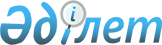 Об утверждении Правил ведения количественно-качественного учета зерна
					
			Утративший силу
			
			
		
					Приказ Министра сельского хозяйства Республики Казахстан от 3 апреля 2002 года N 104. Зарегистрирован в Министерстве юстиции Республики Казахстан 19 апреля 2002 года N 1827. Утратил силу - приказом Министра сельского хозяйства РК от 11 марта 2005 года N 195 (V053545)(вводится в действие с 1 июня 2005 года)



      В целях исполнения пункта 9 постановления Правительства Республики Казахстан от 7 июня 2001 года N 773 
 P010773_ 
 "Об утверждении Плана мероприятий по реализации Закона Республики Казахстан "О зерне" приказываю: 



      1. Утвердить прилагаемые Правила ведения количественно-качественного учета зерна.



      2. Департаменту зерна в установленном законодательством порядке обеспечить государственную регистрацию настоящего приказа.



      3. Контроль за исполнением настоящего приказа возложить на Вице-Министра Куришбаева А.К.



      4. Настоящий приказ вступает в силу со дня государственной регистрации в Министерстве юстиции Республики Казахстан.


      Министр 





           Согласовано                          Утверждены приказом 



     Исполняющий обязанности                Министра сельского хозяйства 



     Председателя комитета                      Республики Казахстан 



     стандартизации, метрологии и            от 3 апреля 2002 года N 104



     сертификации Министерства 



     экономики и торговли 



     Республики Казахстан 



     2 апреля 2002 года N 11-1-2/694



                                 Правила






             ведения количественно-качественного учета зерна 






 





      Настоящие Правила ведения количественно-качественного учета зерна (далее - Правила) разработаны в соответствии с подпунктом 11 пункта 1 статьи 6 Закона Республики Казахстан от 19 января 2001 года 
 Z010143_ 
 "О зерне" и регулируют порядок оформления операций по приемке подработке, сушке, хранению, отпуску и учету зерна, классификации зерна в Республике Казахстан. 




 



                           


 1. Общие положения 






 



      1. В настоящих Правилах используются следующие основные понятия: 



      1) агент - организация со стопроцентным государственным участием, создаваемая по решению Правительства Республики Казахстан и осуществляющая в пределах своей компетенции полномочия по управлению государственными ресурсами зерна; 



      2) акт зачистки - документ, составляемый для учета зерна в установленном настоящим Правилами порядке; 



      3) виды государственных ресурсов зерна: государственный резерв продовольственного зерна, государственные ресурсы фуражного зерна, государственные ресурсы семенного зерна, государственные реализационные ресурсы зерна; 



      4) владелец зерна - физическое или юридическое лицо, передавшее на хранение хлебоприемному предприятию зерно и являющееся держателем зерновой расписки; 



      5) глубинное хлебоприемное предприятие - хлебоприемное предприятие в форме юридического лица, не имеющее железнодорожного или пристанского водного (морского) сообщения; 



      6) государственные ресурсы зерна - государственные запасы зерна, созданные в целях обеспечения продовольственной безопасности и исполнения государственных обязательств, а также для защиты и регулирования рынка зерна; 



      7) держатель зерновой расписки - собственник и (или) номинальный держатель зерновой расписки; 



      8) зачистка израсходованных партий зерна - проверка правильности ведения количественно-качественного учета зерна, осуществляемая хранителем или иным полномочным органом с целью выявления оправданных или неоправданных недостач или излишков количества принятого на хранение зерна; 



      9) зачтенный физический вес - физический вес зерна, по влажности и сорной примеси приведенный к нормам, определенным договором между владельцем зерна и хлебоприемным предприятием и обеспечивающим сохранность зерна; 



      10) зерно - плоды злаковых, зернобобовых и масличных культур, используемые для пищевых, семенных, кормовых и технических целей; 



      11) зерновая расписка - двойное складское свидетельство, выдаваемое хлебоприемным предприятием в подтверждение принятия зерна от владельца зерна на хранение; 



      12) зернохранилище (элеватор, хлебоприемный пункт) - специализированное техническое сооружение для хранения зерна; 



      13) зерновой инспектор - инспектор территориального управления Министерства сельского хозяйства Республики Казахстан, осуществляющий свои полномочия в установленном законодательством порядке; 



      14) израсходованная партия зерна - обособленная партия однородного по качеству зерна, с которой в процессе хранения производились технологические операции по подработке, перемещению и отгрузке, подтвержденные соответствующими документами и свидетельствующие о фактическом расходовании данной партии; 



      15) инвентаризация - комплекс мероприятий, направленных на проверку соответствия фактического наличия зерна и его качества с отчетными данными; 



      16) качество зерна - совокупность потребительских свойств зерна, соответствующих требованиям государственных стандартов, технических условий, санитарных и ветеринарно-санитарных правил и норм, гигиенических нормативов и иных нормативных документов; 



      17) количественно-качественный учет зерна - совокупность мероприятий по учету зачтенного физического веса зерна, а также контролю за сохранностью его количества и качества в зернохранилищах; 



      18) линейное хлебоприемное предприятие - хлебоприемное предприятие в форме юридического лица, имеющее железнодорожное или пристанское водное (морское) сообщение; 



      19) материально-ответственное лицо - должностное лицо хлебоприемного предприятия, отвечающее за количественно-качественную сохранность принятого им на хранение зерна и осуществляющее свои функции в соответствии с действующим законодательством; 



      20) оправданная недостача - недостача, возникающая при улучшении качества зерна по влажности и сорной примеси, в пределах норм естественной убыли, образовавшаяся в процессе хранения зерна и исключающая ответственность должностных лиц; 



      21) оперативный учет - учет зерна в физическом весе; 



      22) очистка зерна - совокупность технологических операций по отделению имеющихся в зерне примесей; 



      23) партия зерна - обособленное количество однородного по качеству зерна, предназначенное к одновременной приемке, отгрузке или хранению, оформленное документами, содержащими сведения о качестве зерна; 



      24) подработка зерна - совокупность технологических операций по взвешиванию, очистке и сушке зерна, направленных на улучшение качественных показателей принятого на хранение зерна и обеспечение его сохранности; 



      25) приемка зерна - мероприятия по определению количества и качества зерна при его приемке, рациональному размещению и обеспечению сохранности, а также учету владельцев зерна; 



      26) сушка зерна - совокупность технологических операций, направленных на снижение влажности зерна; 



      27) хлебоприемное предприятие - юридическое лицо, имеющее на праве собственности зернохранилище (элеватор, хлебоприемный пункт), на котором осуществляется на правах исключительного вида деятельности хранение зерна; 



      28) хранение зерна - технологический комплекс мероприятий, осуществляемый зернохранилищем, включающий приемку, подработку, хранение и отгрузку зерна; 



      29) физический вес зерна - физическая масса поступающего, хранящегося и отпускаемого зерна, определенная путем взвешивания на весах; 



      30) натуральная надбавка - величина отклонения физического веса зерна по влажности и сорной примеси в размере 1% за каждый % влажности и сорной примеси выше против предусмотренной типовым публичным договором на хранение зерна; 



      31) натуральная скидка - величина отклонения физического веса зерна по влажности и сорной примеси в размере 1% за каждый % влажности и сорной примеси ниже против предусмотренной типовым публичным договором на хранение зерна; 



      32) неоправданная недостача - недостача, которая не покрывается нормами естественной убыли при хранении и улучшением качества по влажности и сорной примеси. 



      2. Оформление операций с зерном и его учет на хлебоприемных предприятиях осуществляются в соответствии с настоящими Правилами. 



      3. Все операции с зерном, количественно-качественный учет и оформление соответствующих документов ведутся в физическом весе с точностью до одного килограмма. 



      4. Руководитель хлебоприемного предприятия самостоятельно определяет должностных лиц хлебоприемного предприятия, несущих материальную ответственность за количественно-качественную сохранность принятого зерна, путем распределения должностных обязанностей, предусмотренных утвержденными внутренними инструкциями и положениями. 




 



                       


2. Оформление поступления зерна 






 



      5. Поступающее на хлебоприемное предприятие на хранение зерно от его владельца, принимается хлебоприемным предприятием, после взвешивания на исправных автомобильных или железнодорожных весах, прошедших в установленном порядке поверку. Взвешивание производится в присутствии владельца зерна или лица, доставившего зерно по доверенности владельца зерна. 



      Данные о количестве принятого зерна заносятся в журналы регистрации взвешивания зерна (приложения 1, 2). 



      Одновременно, от каждой поступившей партии зерна работниками лаборатории хлебоприемного предприятия отбирается проба для определения качества зерна в соответствии с действующими стандартами. 



      6. При поступлении зерна автомобильным транспортом работниками хлебоприемного предприятия делаются отметки в товарно-транспортной накладной о времени прибытия и убытия автомобиля. 



      При поступлении зерна железнодорожным, морским, внутренним водным транспортом документы о подаче средства под разгрузку и ее окончании оформляются в соответствии с законодательством. 



      7. Определение качества зерна производится специалистами аттестованной в установленном законодательном порядке лаборатории хлебоприемного предприятия в соответствии с методиками и показателями, установленными государственными стандартами и действующим законодательством. 



      Результаты анализа пробы: 



      1) заносятся в карточки анализа зерна (приложение 3), которые заполняются по всем операциям с зерном, сорная и зерновая примеси в карточках анализа расшифровываются по фракциям; 



      2) регистрируются в журнале регистрации результатов лабораторных анализов (приложение 4); 



      3) заносятся в накладные на принятое зерно с определением качества по среднесуточной пробе (приложение 5). 



      В хлебоприемном предприятии все показатели анализа качества зерна записываются в журнал регистрации результатов лабораторных анализов (приложение 4). Указанные журналы должны быть пронумерованы, прошнурованы и скреплены подписью руководителя и печатью хлебоприемного предприятия. 



      В случае несогласия владельца зерна (его представителя) или материально-ответственного лица с данными анализа, произведенного лабораторией, в их присутствии должен быть проведен повторный анализ, а при несогласии с результатами повторного анализа проба опечатывается в установленном порядке и с карточкой анализа лаборатории хлебоприемного предприятия и заявкой направляется в течение трех суток в независимую, аккредитованную в установленном порядке, испытательную лабораторию. 



      8. Руководитель и материально-ответственные лица хлебоприемного предприятия периодически проверяют исправность весов и правильность взвешивания зерна, проводить контрольные перевески и производить соответствующие отметки об этом в весовых журналах. 



      Техническое состояние весового хозяйства хлебоприемного предприятия контролируется метрологическими службами в установленном порядке. 



      9. Партия зерна, подлежащая транспортировке любым видом транспорта сопровождается следующими документами: 



      1) продовольственное и фуражное зерно - сертификатом качества; 



      2) семена первой и последующих репродукций - свидетельством на семена; 



      3) элитные семена - аттестатом на семена. 



      Зерно при его перевозке на хлебоприемное предприятие автомобильным транспортом сопровождается также товарно-транспортной накладной по типовой форме. 



      Товарно-транспортные накладные выписываются на каждую автомобильную партию (отдельный автомобиль или автомобиль (трактор) с прицепом, автопоезд). 



      При перевозке зерна транспортом владельца зерна товарно-транспортные накладные выписываются в трех экземплярах. Первый экземпляр остается на хлебоприемном предприятии, а второй и третий экземпляры возвращаются владельцу зерна с отметкой хлебоприемного предприятия о приемке фактического количества зерна по весу. 



      При перевозке зерна иным транспортом, владельцем зерна выписывается перевозчику товарно-транспортная накладная в четырех экземплярах. Первый экземпляр остается на хлебоприемном предприятии, остальные экземпляры возвращаются владельцу. При этом на втором и последующих экземплярах хлебоприемное предприятие делает соответствующие отметки о фактическом весе принятого от владельца зерна. 



      При доставке зерна на хлебоприемное предприятие без товарно-транспортной накладной или при товарно-транспортной накладной иной формы, а семенного зерна без сопроводительной документации, хлебоприемное предприятие составляет в присутствии владельца (его представителя) акт, в трех или четырех экземплярах, соответственно. В акте указываются следующие данные: наименование владельца зерна; номер автомобиля и наименование его владельца; культура зерна; расстояние доставки; вес груза по путевому листу и вид сдачи. 



      10. Приемка однородного по качеству зерна, поступившего от одного и того же сдатчика в течение суток, оформляется составлением накладной на принятое зерно с определением качества по среднесуточной пробе (приложение 5), в которой указываются данные анализа среднесуточной пробы. На основании накладной делается запись на лицевом счете владельца зерна в книге количественно-качественного учета зерна (приложения 6 и 7) с последующей выпиской зерновой расписки. 



      11. После определения влажности и наличия зараженности поступившей партии зерна должностным лицом производственно-технологической лаборатории хлебоприемного предприятия указываются на обороте товарно-транспортной накладной показатели влажности, зараженности, номер склада, в котором должна размещаться данная партия зерна. Эти данные подтверждаются подписью должностного лица, после чего автомобиль направляется на точку разгрузки. 



      12. Если зерно доставлено на хлебоприемное предприятие по товарно-транспортной накладной другой формы, не содержащей требующихся показателей, на обороте первого экземпляра накладной сотрудником производственно-технологической лаборатории хлебоприемного предприятия, заполняются показатели влажности, зараженности, номер склада, в котором должна размещаться данная партия зерна. 



      13. Показатель влажности, определяется экспресс-методом и используется только для направления зерна в соответствующий склад и указывается лишь на первом экземпляре накладной, остающейся на хлебоприемном предприятии. 



      14. Должностное лицо хлебоприемного предприятия, осуществляющее взвешивание поступающего зерна на автомобильных весах, а при его отсутствии, материально-ответственное лицо, получает от владельца зерна или его представителя все три (или четыре) экземпляра накладной и, после взвешивания автомобиля с зерном, заносит в журнал регистрации взвешивания зерна (приложение 1) следующие данные: номер накладной, наименование владельца зерна, номер автомобиля и прицепа, наименование культуры и вес брутто. Одновременно с этим указывается на первом экземпляре товарно-транспортной накладной номер записи в весовом журнале регистрации взвешивания зерна (приложение 1) и вес брутто, которые заверяются подписью должностного лица. 



      15. Взвешивание автомашин, загруженных зерном, а также после их разгрузки, производится без водителя. 



      При наличии на хлебоприемном предприятии трех и более автомобильных весов должностное лицо хлебоприемного предприятия, осуществляющее взвешивание поступающего зерна, указывает на первом экземпляре товарно-транспортной накладной номер записи в журнале регистрации взвешивания зерна на автомобильных весах (приложение 1) дробью: в числителе - номер автовесов и в знаменателе - порядковый номер записи в журнале. 



      В том случае, если в товарно-транспортной накладной владельца зерна не указаны номер автомобиля и наименование владельца автомобиля, доставившего зерно, должностное лицо хлебоприемного предприятия, осуществляющее взвешивание поступающего зерна, обязательно указывает эти данные в тексте на основании путевого листа. 



      16. После определения веса брутто и оформления первого экземпляра накладной автомобиль направляется для разгрузки в соответствующее зернохранилище, владельцу зерна или его представителю вручается первый экземпляр товарно-транспортной накладной, а остальные экземпляры остаются у весовщика автомобильных весов до разгрузки автомобиля. При наличии на предприятии двух автомобильных весов (въездных и выездных) владельцу зерна или его представителю, доставившему зерно, вручаются все экземпляры накладной, и он после разгрузки автомобиля передает их весовщику выездных весов. 



      На хлебоприемном предприятии, имеющем одни автомобильные весы, в журнале регистрации взвешивания зерна на автомобильных весах (приложение 



1) записываются вес брутто и вес тары. На обороте первого экземпляра товарно-транспортной накладной лицо, осуществляющее взвешивание зерна, указывает все три весовых показателя (брутто, тара и нетто). 



      На предприятии, имеющем двое (спаренные) автомобильных весов, обслуживаемых одним весовщиком, ведется один журнал регистрации взвешивания зерна на автомобильных весах (приложение 1), отдельно по четным и нечетным числам. 



      На хлебоприемном предприятии, имеющем отдельные въездные и выездные автомобильные весы, обслуживаемые разными должностными лицами хлебоприемного предприятия, осуществляющими взвешивание поступающего зерна, на въездных весах определяется вес брутто, а на выездных весах - вес тары. В этом случае для каждых автомобильных весов ведется отдельный весовой журнал регистрации взвешивания зерна на автомобильных весах (приложение 1). В журнале на выездных весах порядковые номера записей указываются заранее с тем, чтобы при определении веса тары разгруженных автомобилей записи в журнале производились под тем же порядковым номером, под которым все данные об этом автомобиле записаны в весовом журнале регистрации взвешивания зерна на автомобильных весах (приложение 1) на въездных автомобильных весах. 



      17. Материально-ответственное лицо или оператор автоподъемника после разгрузки автомобиля указывает на обороте первого экземпляра товарно-транспортной накладной номер склада, куда принято зерно, расписывается в приемке зерна и направляет автомобиль на весы для взвешивания тары. 



      18. Должностное лицо хлебоприемного предприятия, осуществляющее взвешивание поступающего зерна на выездных автомобильных весах после взвешивания порожнего автомобиля делает в своем журнале регистрации взвешивания зерна на автомобильных весах (приложение 1), за порядковым номером, указанным на обороте первого экземпляра накладной, следующие записи: N накладной, наименование владельца зерна и вес тары. 



      На хлебоприемном предприятии, имеющем трое и более автомобильных весов, в журналах выездных весов порядковые номера записи не указываются, а показывается номер записи въездных весов, указанный на первом экземпляре товарно-транспортной накладной. Записи в журнале делаются в порядке поступления документов. 



      19. Одновременно должностное лицо хлебоприемного предприятия, осуществляющее взвешивание поступающего зерна, указывает на обороте первого экземпляра товарно-транспортной накладной вес тары и вес нетто, заверяя эти данные своей подписью. 



      После этого им заполняется на остальных трех экземплярах товарно-транспортной накладной номер склада, куда принято зерно, вес нетто и заверяются эти данные его подписью. 



      Первые экземпляры товарно-транспортных накладных весовщик передает счетному работнику хлебоприемного предприятия, который составляет накладные на принятое зерно с определением качества по среднесуточным пробам (приложение 5). 



      20. Все другие операции по приемке и отпуску зерна, включая вывоз отходов III категории (не кормовых) на уничтожение, регистрируются в том же журнале регистрации взвешивания зерна на автомобильных весах (приложение 1) в последовательном порядке. 



      21. По окончании операционного дня счетный работник подсчитывает в разделе I всех накладных на принятое зерно итоги физического веса. Должностные лица хлебоприемного предприятия, осуществляющие взвешивание поступающего зерна на автомобильных весах, обязаны в тот же срок подсчитать в журналах регистрации взвешивания зерна на автомобильных весах (приложение 1) итоги приема зерна по каждой культуре за истекшие операционные сутки по графам "брутто" и "тара" и сдать журналы должностному лицу, осуществляющему общий учет зерна. После чего последним производится проверка весовых показателей с тем, чтобы разность между весом брутто и весом тары по журналам регистрации взвешивания зерна на автомобильных весах (приложение 1) была равна весу нетто, указанному в итогах всех накладных на принятое зерно с определением качества по среднесуточной пробе (приложение 5). 



      22. После проверки физического веса по каждой культуре накладные на принятое зерно с определением качества по среднесуточной пробе (приложение 



5) передаются заведующему лабораторией или другим сотрудникам лаборатории, которыми на основании анализных карточек проставляются в накладные на принятое зерно результаты лабораторного анализа среднесуточных проб по показателям качества и заверяют данные своей подписью, регистрируются в журнале регистрации результатов лабораторных анализов (приложение 4). Накладные на принятое зерно с определением качества по среднесуточной пробе (приложение 5) возвращаются должностному лицу, осуществляющему общий учет зерна, поступившего на хлебоприемное предприятие. 



      23. После проверки веса и заполнения в накладных на принятое зерно результатов лабораторных анализов, должностное лицо, осуществляющее общий учет зерна, поступившего на хлебоприемное предприятие, передает все накладные на принятое зерно с определением качества по среднесуточной пробе (приложение 4) вместе с приложенными к ним товарно-транспортными накладными владельцев зерна соответствующим материально-ответственным лицам хлебоприемного предприятия для проверки правильности включения товарно-транспортных накладных в накладные на принятое зерно (приложение 



5) и точности определения веса нетто принятого зерна. 



      24. После окончания проверки материально-ответственное лицо подписывает накладные на принятое зерно с определением качества по среднесуточной пробе (приложение 5) и одновременно записывает вес нетто в перечень товарно-транспортных накладных (приложение 8), а накладные на принятое зерно с определением качества по среднесуточной пробе (приложение 



5) возвращает должностному лицу, осуществляющему общий учет зерна, поступившего на хлебоприемное предприятие. 



      Перечни товарно-транспортных накладных (приложение 8) материально-ответственное лицо прилагает к отчету о движении зерна и тары на зернохранилищах (приложение 9). 



      25. На основе показателей лабораторного анализа, проверенного физического веса и других данных, бухгалтерия хлебоприемного предприятия производит расчет на зачтенный физический вес и передает накладные на принятое зерно с определением качества по среднесуточной пробе (приложение 



5) для проверки и подписи главному бухгалтеру хлебоприемного предприятия или другому должностному лицу.



      26. Зачтенный физический вес зерна определяется в три этапа:



      1) процент натуральной скидки или надбавки рассчитывают по совокупности отклонений качественных показателей по влажности и сорной примеси;



      2) затем рассчитывается вес натуральной скидки или надбавки по влажности и сорной примеси по формуле:

                  физический вес  х  процент скидки или надбавки



                  ________________________________________________



                                        100%

 



      3) затем из физического веса вычитается вес натуральной скидки по влажности и сорной примеси в размере 1% за каждый процент влажности и сорной примеси ниже установленных договором норм, или прибавляется к физическому весу натуральная надбавка по влажности и сорной примеси в размере 1% за каждый процент влажности и сорной примеси выше установленных договором норм. Натуральные скидки и надбавки исчисляются с точностью до 0,1%. 



      Физический вес зерна, кроме кукурузы в початках, увеличенный или уменьшенный на величину натуральных надбавок или скидок является зачтенным физическим весом. 



      Зачтенный физический вес зерна, проставленный в зерновой расписке для хлебоприемного предприятия при отгрузке, отпуске будет равен, при норме, определенной договором между владельцем зерна и хлебоприемным предприятием, физическому весу. 



      27. При отклонении показателя качества от установленных договором норм по влажности и сорной примеси, при отпуске зерна по зерновым распискам применяются натуральные скидки и надбавки. Из физического веса вычитается вес натуральной скидки по влажности и сорной примеси в размере 1% за каждый процент влажности и сорной примеси ниже установленных договором норм, или прибавляется к физическому весу натуральная надбавка по влажности и сорной примеси в размере 1% за каждый процент влажности и сорной примеси выше установленных договором норм. Натуральные скидки и надбавки исчисляются с точностью до 0,1%. 



      28. Зачтенный физический вес зерна кукурузы, поступившей на хлебоприемное предприятие в початках, определяется в следующем порядке: 



      1) устанавливается физический вес зерна кукурузы исходя из физического веса початков и процента фактического выхода зерна; 



      2) исчисляется зачтенный физический вес зерна кукурузы, исходя из физического веса зерна, уменьшенного на вес натуральной скидки или увеличенного на вес натуральной надбавки, соответственно отклонениям качества от установленных по договору норм по влажности и сорной примеси; 



      3) перевод кукурузы в початках в зерно проводится по фактическому выходу зерна из початков, определенному лабораторией хлебоприемного предприятия путем обмолота среднесуточной пробы. 



      29. При поступлении на хлебоприемное предприятие зерна неоднородного качества приемка его по среднесуточным пробам не допускается. 



      Качество такого зерна определяется лабораторией хлебоприемного предприятия по каждой поступившей партии (автомобилю) в отдельности. 



      30. После определения качества поступившей партии зерна сотрудником лаборатории указывается на обороте товарно-транспортной накладной все требующиеся показатели качества и номер склада, в который направляется зерно. 



      Если зерно доставлено на хлебоприемное предприятие по накладной другой формы, не имеющей требующихся показателей, сотрудник лаборатории проставляет на обороте первого экземпляра накладной все требующиеся показатели качества и номер склада, в который направляется зерно. 



      31. На основании первых экземпляров товарно-транспортных накладных счетный работник хлебоприемного предприятия составляет накладную на принятое зерно с определением качества по среднесуточной пробе (приложение 



5) отдельно по каждой неоднородной партии. 



      32. На основании накладных на принятое зерно с определением качества по среднесуточной пробе (приложение 5) делаются записи в журналах количественно-качественного учета зерна (приложения 6 и 7), а затем по согласованию с владельцем зерна выписывается зерновая расписка. 



      33. При поступлении от других хлебоприемных предприятий зерна железнодорожным и водным транспортом вес поступившей партии определяется материально-ответственным лицом хлебоприемного предприятия - получателя совместно с приемосдатчиком железнодорожной станции или пристани, а при доставке автомобильным транспортом - в присутствии лица, доставившего зерно и отвечающего за его сохранность. 



      Результаты взвешивания грузов заносятся в соответствующие весовые журналы регистрации взвешивания зерна (приложения 1 и 2). 



      34. Взвешивание зерна на вагонных весах попутных станций, взвешивание вагонов без расцепки и большегрузных вагонов на весах малой грузоподъемности (в два приема) не допускается. 



      35. Приемка продукции, упакованной в мешки стандартного веса, производится без взвешивания, а вес поступившей партии определяется по количеству мест и стандартному весу, с участием приемосдатчика железнодорожного или водного транспорта в проверке количества мест. 



      Когда при разгрузке вагонов и судов отдельные мешки оказались порванными (протертыми, расшитыми), продукция в таких мешках взвешивается и приходуется фактическим весом, зафиксированным в коммерческом акте железнодорожного или водного транспорта. В случае наличия в вагоне (судне) россыпей продукции - россыпи собираются, взвешиваются и приходуются грузополучателем. 



      Приемка зерна, поступившего железнодорожным и водным транспортом, оформляется материально-ответственным лицом приемным актом на многовагонное (многобаржевое) поступление зерна (приложение 10) или приемным актом на одновагонное (однобаржевое) поступление зерна (приложение 11). Железнодорожные или водные накладные передаются в бухгалтерию. 



      36. Хлебоприемное предприятие, получившее зерно в порядке переадресовки, немедленно сообщает об этом грузоотправителю и первоначальному адресату. 



      37. Поступившее с других хлебоприемных предприятий зерно приходуется материально-ответственным лицом по своему складскому отчету в количестве, фактически оказавшемся при перевеске в пункте получения, и в порядке, указанном в пункте 33 настоящих Правил, расхождения в весе (количестве мест) против накладной станции (пристани, порта, предприятия) отправления оформляются: 



      1) расписками в сопроводительной накладной владельца зерна (его представителя) сопровождающего груз и материально-ответственного лица, принявшего зерно автомобильным транспортом; 



      2) отметкой на обороте накладной за подписью начальника станции (пристани, порта), его заместителя или другого должностного лица, заверенной штемпелем станции назначения - по недостачам в весе зерна, не превышающим норм естественной убыли при железнодорожных и водных перевозках, с учетом норм расхождений в показаниях весов - 0,1%; 



      3) коммерческим актом, составленным станцией железной дороги назначения (пристанью, портом), на недостачи в весе зерна, превышающие нормы естественной убыли при железнодорожных и водных перевозках и нормы расхождения в показаниях весов, а также на недостачи мест семян кукурузы, упакованных в мешки стандартным весом. 



      Коммерческий акт подписывает начальник станции (его заместитель), заведующий грузовым двором (или лица его замещающие) и приемосдатчик станции, а также грузополучатель, если он участвовал в проверке. 



      Норма точности взвешивания на вагонных, рычажных, циферблатных, коромысловых весах зерна, перевозимого железнодорожным транспортом насыпью или в таре (мешках), должна соответствовать нормам, установленным действующими государственными стандартами. 



      38. При поступлении на хлебоприемное предприятие зерна железнодорожным или водным транспортом лабораторией хлебоприемного предприятия-получателя в момент выгрузки отбирается проба и производится анализ в установленном порядке в соответствии с государственными стандартами. 



      39. В случае если лабораторией хлебоприемного предприятия-получателя при анализе качества зерна установлены расхождения в качестве с данными сертификатов качества отправителя сверх норм допустимых отклонений, выданные в местах отгрузки зерна, то устанавливается следующий порядок предъявления рекламации: 



      1) телеграммой вызывается представитель отправителя; 



      2) спорная партия зерна разгружается в свободное хранилище и не смешивается с другими партиями зерна; 



      3) отбор проб, производится с участием представителей отправителя (владельца зерна), получателя и зернового инспектора территориального управления Министерства сельского хозяйства, оформляется акт отбора и представляется сертификат качества. 



      Если отобрать пробу от спорной партии зерна не представилось возможным, а также нет достоверных данных, подтверждающих, что изменения в качестве не произошли после его выгрузки, то претензия получателя к сертификату качества отклоняется. 



      Отобранная проба весом не менее 2 кг в сопровождении акта отбора, анализной карточки лаборатории получателя и сертификата качества, выданного по месту отгрузки зерна, представляется в аккредитованную в установленном порядке испытательную лабораторию для независимой оценки качества. 



      На основании проведенных испытаний по всем показателям качества, или по одному из спорных показателей, испытательной лабораторией выдается протокол испытаний, на основании которого областное территориальное управление Министерства сельского хозяйства Республики Казахстан принимает решение о признании сертификата, выданного по месту отгрузки зерна, или его замене. 



      Если расхождения в качестве между данными полученного анализа в испытательной лаборатории и показателями качества опротестовываемого сертификата не превышают допустимых стандартом норм, правильность этого сертификата подтверждается протоколом испытания и записью на обороте сертификата. 



      Запись заверяется печатью и подписью руководителя аккредитованной в установленном порядке испытательной лаборатории. 



      Если расхождения в качестве между данными полученного анализа и показателями качества опротестовываемого сертификата превышают допустимые стандартом нормы, выданный по месту отгрузки сертификат заменяется на новый. В этом случае в правом верхнем углу нового сертификата указывается: "Взамен сертификата N__ от____200__г.". Вновь выданный сертификат, с соответствующей отметкой на обороте, или сертификат, выданный по месту отгрузки зерна, направляется получателю зерна в сопровождении протокола испытаний. О несоответствии фактических показателей качества указанным в сертификате извещается руководитель организации, выдавшей замененный сертификат. 



      При несогласии отправителя или получателя с заключением данной испытательной лаборатории спор разрешается в порядке, установленном законодательством. 



      Претензии по расхождениям в качестве зерна, поступившего из стран ближнего и дальнего зарубежья, оформляются и предъявляются в установленном законодательством порядке. 



      Хлебоприемное предприятие составляет акт-рекламацию (приложение 12) и в месячный срок направляет претензию вместе с актом-рекламацией, сертификатом качества. Второй экземпляр акта-рекламации направляется по месту отправления зерна. Полученные акты-рекламации организация-отправитель зерна регистрирует в журнале регистрации полученных актов-рекламаций по расхождениям в качестве (приложение 13) и в двухнедельный срок со дня поступления всех необходимых документов рассматривает претензию. 



      В случае если ухудшение качества или порча зерна произошли в пути следования, составляется коммерческий акт, а претензии о возмещении ущерба предъявляются транспортной организации в установленном законодательством порядке. 



      В случае порчи или ухудшения качества зерна в пути следования по вине отправителя, претензии на основании коммерческого акта предъявляются отправителю в установленном законодательством порядке. 



      Полученные акты-рекламации передаются зерновым инспекторам для проверки исправления по качеству в книге количественно-качественного учета зерна. 




 



                      


 3. Оформление отпуска зерна 






 



      40. Каждая партия зерна отпускается (отгружается) материально-ответственным лицом хлебоприемного предприятия на основании приказа (приложение 14), подписанного руководителем или уполномоченными лицами, по количеству, определяемому путем взвешивания и по качеству, определяемому лабораторией хлебоприемного предприятия. При отсутствии вагонных или элеваторных весов у грузоотправителя определение веса производится на вагонных весах станции отправления весовщиком железной дороги, совместно с грузоотправителем и удостоверяется их подписями в накладной. При отпуске на месте вес определяется в присутствии получателя. Результаты взвешивания партий зерна заносятся в журналы регистрации взвешивания зерна (приложения 1, 2), журнал регистрации результатов лабораторных анализов (приложение 4). По партиям, вывозимым на автомобилях с прицепом, в журналах регистрации лабораторных анализов (приложение 4) указываются номера автомобиля и прицепа. 



      Качество зерна при отпуске (отгрузке) определяется по методике, установленной государственными стандартами, результаты анализа заносятся в документы о качестве и регистрируются в журнале регистрации результатов лабораторных анализов (приложение 4). 



      Хлебоприемное предприятие, хранящее зерно государственных ресурсов, отпуск каждой партии этого зерна производит по наряду Агента в установленном законодательством порядке. 



      41. Выдача зерна по зерновой расписке с хлебоприемного предприятия регламентируется 
 V011664_ 
 Правилами выдачи, обращения и погашения зерновых расписок, утвержденных приказом Министра сельского хозяйства Республики Казахстан от 11 октября 2001 N 323. 



      Приказ по складу действует в течение пяти дней, при этом вывоз зерна со склада владелец зерна или его представитель должен производить в один из указанных дней. В случае если вывоз не закончен, указанный приказ пролонгируется или на оставшееся количество зерна выписывается новый приказ. 



      За отпуск или отгрузку зерна без доверенности владельца зерна, по приказам не установленной формы, в количестве, превышающем таковое по приказу, или по просроченным приказам должностные лица хлебоприемного предприятия несут ответственность в соответствии с действующим законодательством. 



      В документах на отгрузку и отпуск зерна: товарно-транспортных накладных, счетах-фактурах, а также в счетах, выписываемых хлебоприемным предприятием, должен быть указан номер зерновой расписки. 



      42. Все приказы на отпуск зерна с хлебоприемного предприятия передаются счетному работнику хлебоприемного предприятия, который ведет специальный журнал учета полученных приказов на отпуск зерна. 



      Учет погашенных зерновых расписок ведется в реестре зерновых расписок. 



      43. Перемещение зерна внутри хлебоприемного предприятия оформляется по накладной на перемещение зерна внутри хлебоприемного предприятия (приложение 15), подписанной руководителем хлебоприемного предприятия или его заместителем и материально-ответственным лицом. При перемещении зерна в пределах территории хлебоприемного предприятия со склада на склад вес партии зерна определяется один раз в присутствии материально-ответственных лиц. 



      Качество зерна, перемещаемого внутри хлебоприемного предприятия, определяется его лабораторией, показатели качества указываются в накладной на перемещение зерна внутри предприятия. 



      44. Каждая партия отгружаемых или отпускаемых семян должна сопровождаться следующими документами: 



      1) семена элиты и суперэлиты всех культур, а также семена самоопыленных линий кукурузы - аттестатом на семена; 



      2) семена всех остальных репродукций - свидетельством на семена; 



      3) гибридные семена кукурузы - свидетельством на гибридные семена кукурузы. 



      Сортовые качества в этих документах указываются на основании сортовых документов сдатчиков, а посевные качества - на основании удостоверения о кондиционности семян, выдаваемого аккредитованной лабораторией. Влажность семян указывается на основе анализов лаборатории предприятия, произведенных в день отгрузки или отпуска семян. 



      Аттестаты на семена и свидетельства на семена подписываются руководителем хлебоприемного предприятия или его заместителем, заведующим лабораторией и материально-ответственным лицом. 



      При отправке сортовых семян железнодорожным или водным транспортом в транспортных документах делается отметка о приложении аттестата или свидетельства на семена, выданного на данную партию сортовых семян, указывается номер этого документа и название предприятия, выдавшего его. Это свидетельство или аттестат прилагается к железнодорожной или водной накладной. Второй экземпляр свидетельства или аттестата выдается владельцу семян, третий экземпляр остается в делах лаборатории. 



      При отгрузке сортовых семян железнодорожным и водным транспортом, требующиеся для расчетов и количественно-качественного учета показатели содержания влажности и сорной примеси по товарному анализу указываются в аттестатах и свидетельствах на семена дополнительно отдельной строкой. 



      При отгрузке железнодорожным и водным транспортом семенного зерна в свидетельстве на семена нужно указать также количество и качество клейковины, стекловидность, натуру, используя для этого строки "дополнительные сведения о посевных качествах", вычеркнув слово "посевных". При отправке семян почтой или товарным багажом, аттестат или свидетельство вкладывается внутрь упаковки отправления. 



      При отпуске семян на месте аттестат или свидетельство выписывается в двух экземплярах, из которых один выдается получателю семян, а второй остается в документации лаборатории. 




 



             


 4. Оформление вывоза зерна из глубинных на линейные 






                            хлебоприемные предприятия 






 



      45. Вывоз зерна из глубинного хлебоприемного предприятия на линейное хлебоприемное предприятие производится владельцем зерна в соответствии с договорами между владельцем зерна и этим предприятием. 



      Вывоз зерна из глубинных хлебоприемных предприятий оформляется товарно-транспортной накладной, выписываемой в трех экземплярах. Два экземпляра товарно-транспортной накладной, имеющие отрывные талоны, вручаются водителю, а третий экземпляр остается на глубинном хлебоприемном предприятии. 



      46. Линейное хлебоприемное предприятие, принявшее доставленное из глубинного хлебоприемного предприятия зерно, первый экземпляр накладной оставляет у себя, второй экземпляр с распиской в приемке зерна возвращает глубинному хлебоприемному предприятию, а отрывные талоны направляет через лицо, доставившее зерно автотранспортному предприятию для приложения к счету за доставку зерна и для учета работы автотранспорта. 



      47. Взвешивание зерна производится должностным лицом глубинного хлебоприемного предприятия (либо лицом его замещающим) на автомобильных или товарных весах в присутствии водителя автомобиля. Водитель принимает груз к перевозке под расписку на товарно-транспортной накладной и сдает зерно на пункте назначения также по весу. 



      48. Качество отправляемого с глубинных хлебоприемных предприятий зерна определяется лабораториями этих предприятий, указывается в товарно-транспортных накладных и регистрируется в лабораторных журналах. Кроме того, на перевозимое зерно выписывается сертификат качества. 



      49. Качество зерна, доставленного из глубинных хлебоприемных предприятий, проверяется лабораториями линейных хлебоприемных предприятий на соответствие качеству зерна, указанному в сертификате. 



      В целях более точного определения качества зерна и устранения задержки автотранспорта, на линейных хлебоприемных предприятиях разрешается производить приемку однородных по качеству партий зерна по среднесуточным пробам в порядке, установленном для приемки зерна от владельцев зерна. 



      50. Среднесуточные пробы формируются лабораториями хлебоприемных предприятий по каждому учитываемому юридическому либо физическому лицу, отгрузившему зерно на линейное хлебоприемное предприятие. 



      51. При отгрузке зерна из глубинных хлебоприемных предприятий, имеющих несколько материально-ответственных лиц, в сопроводительных, товарно-транспортных накладных указывается номер склада и фамилия материально-ответственного лица, отгрузившего зерно. 



      52. При приемке линейными хлебоприемными предприятиями однородных по качеству партий зерна по среднесуточным пробам определенное лабораторией линейного хлебоприемного предприятия качество зерна сопоставляется со средневзвешенным качеством зерна по сертификатам качества. 



      53. При выявлении расхождений в качестве доставленного зерна сверх норм допустимых отклонений и при возникновении разногласий между лабораториями линейных и глубинных хлебоприемных предприятий претензии по качеству разрешаются в порядке, установленном в пункте 27 настоящих Правил. 




 



                    


5. Оформление подработки зерна 






 



      54. Очистка и подработка зерна на хлебоприемном предприятии производятся только по распоряжению - акту на очистку, сушку зерна (приложение 16), подписанному руководителем предприятия (лицом его замещающим) и заведующим лабораторией. 



      55. В распоряжении указываются владелец зерна, количество и качество подлежащего очистке зерна, цель и способы их проведения, до каких кондиций по каждому показателю качества нужно довести их и срок окончания работы. 



      56. Материально-ответственное лицо обязано обеспечить выполнение порученной ему работы и оформить ее результаты распоряжением - актом на очистку, сушку зерна (приложение 16) не позднее следующего дня после окончания работы. 



      В тех случаях, когда подрабатывается большая партия зерна, акты на очистку, сушку зерна должны составляться не реже одного раза в месяц, чтобы обеспечить своевременное отражение произведенных работ в отчетах об очистке и сушке зерна. 



      В акте указываются количество и качество зерна до и после подработки, количество и качество полученных побочных продуктов и отходов. Акт должен быть подписан материально-ответственным лицом, заведующим лабораторией, проверен должностным лицом, осуществляющим общий учет зерна предприятия, и утвержден руководителем хлебоприемного предприятия. 



      57. При очистке на зерноочистительных машинах всей отдельно учитываемой партии зерна, хранящейся в складе, количество подвергавшегося очистке зерна определяется по данным бухгалтерского учета. Если очистке подвергалась только часть зерна, хранящегося в складе, количество до подработки определяется путем взвешивания или до окончания подработки всей партии путем обмера. Способ определения количества зерна до подработки указывается в распоряжении - акте на очистку, сушку зерна. 



      58. В зернохранилищах, сушильно-очистительных башнях и механизированных складах, оборудованных стационарными весами, количество зерна, отпускаемого для подработки, определяется путем взвешивания. 



      59. Побочные продукты и отходы, полученные при очистке и перемещении механизации зерна, передаются в цех отходов по весу и качеству, определяемых отдельно по каждой подработанной партии зерна. Отвесы на побочные продукты и отходы прикладываются к актам на подработку. 



      При составлении актов на очистку зерна отнесение в отходах примесей к сорной или зерновой производится по государственному стандарту на соответствующую культуру, с выделением в составе сорной примеси зерен культурных растений (кроме семян масличных культур и трав), относимых по стандартам на эти культуры к основному зерну и к зерновой примеси. 



      60. При оформлении очистки и сушки зерна в потоке вес до очистки и сушки в актах следует указывать исходя из данных по приемке зерна на эту поточную линию, по лицевым счетам количественно-качественного учета. 



      В актах на очистку и сушку зерна указывается: 



      1) количество и качество до очистки - на основании данных реестров на принятое зерно; 



      2) количество и качество полученных после очистки зерна побочных продуктов и отходов; 



      3) количество зерна, направленного в сушку (за исключением веса полученных при очистке зерна отходов, если они отделяются до сушки зерна), а также влажность зерна до сушки и после сушки; 



      4) предварительная убыль веса при сушке, определенная по формуле на основании анализов лаборатории. 



      61. Полученные при очистке зерна побочные продукты и отходы передаются в цех (склад) отходов по весу, списываются со счета основной культуры и приходуются по месту хранения. Ведомости отвесов на побочные продукты и отходы прикладываются к актам на очистку зерна. 



      Качество зерна после очистки и сушки и качество побочных продуктов и отходов определяется лабораторией хлебоприемного предприятия. 



      Предварительная убыль при сушке зерна отражается в порядке, установленном в пункте 70 настоящих Правил. 



      62. Образующаяся в зернохранилищах на поверхности насыпи зерна, в результате его самосортирования при размещении, а так же вентилирования перемещаемого механизмами зерна, легкая органическая примесь подлежит удалению с поверхности насыпи зерна. Полученный от обметания насыпи зерна смет подвергается подработке с целью извлечения нормального зерна. Подработка этого смета оформляется актом. Побочные продукты и отходы I и II категорий после извлечения нормального зерна взвешиваются, определяется их качество, после чего они передаются в цех (склад) отходов, а отходы III категории (не кормовые) взвешиваются и уничтожаются в установленном порядке. Сданные в цех (склад) отходов побочные продукты и отходы I и II категории, а также уничтоженные отходы III категории (не кормовые) списываются со счета основной культуры, от которой они были получены. 



      В тех случаях, когда при перемещении зерна транспортерами (с подвесными ситами) образуются отходы, такая очистка оформляется актом на подработку, на основании которого отходы списываются с основной культуры и приходуются по соответствующему месту хранения. 



      63. Негодные для использования отходы должны вывозиться с территории хлебоприемного предприятия и уничтожаться актом на уничтожение негодных отходов (приложение 17). 



      64. Учет количества просушенного зерна производится по весу, для чего зерно должно быть взвешено до и после сушки. 



      В этом случае убыль веса зерна от снижения влажности при сушке, исчисленная по формуле, приведенной в пункте 84 настоящих Правил, условно списывается с наличия зерна по складской и оперативной отчетности по акту на очистку и сушку зерна. 



      65. Для оперативного контроля за работой зерносушилки ведется журнал учета работы зерносушилки, а на зерносушилках, оборудованных весами, кроме того, весовые журналы перевески сырого и просушенного зерна. 




 



           


 6. Оформление обмолота и переборки кукурузы в початках


 




 



      66. Обмолот и переборка кукурузы в початках производятся по распоряжениям, подписанным руководителем (его заместителем), заведующим лабораторией хлебоприемного предприятия. 



      Полученные от обмолота кукурузы зерно, побочные продукты и отходы I и II категорий (кроме стержней) направляются для хранения в склады и принимаются материально-ответственным лицом с обязательным взвешиванием и определением качества лабораторией хлебоприемного предприятия. 



      Вес полученных от обмолота кукурузы стержней определяется путем взвешивания на автомобильных или других весах. Стержни с наличием не вымолоченного зерна более 1,2% веса стержней подлежат повторному обмолоту. 



      Обмолот кукурузы в початках оформляется актом на обмолот кукурузы. Акт составляется на обмолот каждой отдельно учитываемой партии кукурузы в початках. 



      Вес переданной в обмолот кукурузы в початках определяется, как сумма веса полученных из обмолота зерна кукурузы, побочных продуктов, отходов и стержней. Качество обмолоченной кукурузы в початках (средневзвешенная влажность и выход зерна из початков), а также качество полученных из обмолота зерна побочных продуктов, отходов и стержней и наличие не вымолоченного зерна на стержнях определяются лабораторией хлебоприемного предприятия. Прикладываются отвесы и карточки анализа. 



      В тех случаях, когда при обмолоте кукурузы в початках невозможна установка весов для взвешивания зерна, отходов и стержней, их вес определяется по документам при реализации. 



      67. Собранное при переборке кукурузы в початках и при зачистке мест хранения зерно, полученное в результате самообрушивания початков, приходуется по актам, в которых указывается установленный путем взвешивания вес зерна и определенные лабораторией его влажность и сорная примесь. К акту прилагаются карточки анализа. Со счета кукурузы в початках списывается вес чистого зерна (без посторонней примеси), а на счет кукурузы в зерне приходуется фактический вес, включающий все примеси. 



      Получаемые при переборке кукурузы в початках отходы (пораженные болезнями початки, стержни, соцветия, обертки и др.) списываются с наличия кукурузы в початках по актам на переборку, в которых указываются фактический вес отходов и определенные лабораторией качество и процент фактического выхода зерна. Списание производится по средневзвешенной влажности зерна, стержней и отходов. 




 



                


7. Количественно-качественный учет зерна


 




 



      68. Для контроля сохранности и определения закономерности убыли в весе зерна хлебоприемное предприятие ведет количественно-качественный учет зерна по каждому владельцу зерна, приборами и механизмами измерения, прошедшими метрологическую аттестацию в установленном порядке. 



      Зерно, семена масличных культур, трав, побочные продукты, отходы I, II и III категорий, продукция, кроме упакованной в мешки стандартным весом, учитываются в книгах количественно-качественного учета с указанием по зерну, семенам масличных культур, трав, побочных продуктов, отходов I, II и III категории веса, влажности и сорной примеси; по кукурузе в початках - веса и средневзвешенной влажности початков, а по продукции в нестандартной упаковке - числа мест, веса и влажности (приложение 6 и 7). 



      За основу количественно-качественного учета принимаются качественные показатели при приемке зерна - анализной карточки, при приемке от других хлебоприемных предприятиях и отгрузке, отпуске - сертификата качества. 



      69. В книгах количественно-качественного учета ведутся лицевые счета на каждого владельца зерна, а по владельцам - на каждую культуру. Отдельно учитывается по лицевым счетам зерно по классам, если договором было предусмотрено раздельное хранение поступившего по классам зерна. 



      Побочные продукты учитываются в книгах количественно-качественного учета по следующим видам: 



      1) зерновая смесь от первичной обработки, содержащая свыше 50 до 70% зерна; 



      2) зерновая смесь от первичной обработки, содержащая свыше 70 до 85% зерна. 



      Зерновая смесь от первичной обработки должна размещаться в складах и учитываться раздельно в зависимости от культуры зерна, от которой эта зерновая смесь получена. 



      Отходы I категории учитываются по следующим видам: 



      3) зерновые отходы с содержанием зерна свыше 30 до 50% включительно, раздельно от зерновых и масличных культур; 



      4) зерновые отходы с содержанием зерна свыше 10 до 30% включительно, раздельно от зерновых и масличных культур. 



      Количественно-качественный учет кукурузы в початках разрешается вести по каждому материально-ответственному лицу: по товарной кукурузе - без подразделения по местам хранения, а по сортовой и гибридной кукурузе - по отдельно формируемым партиям сортов и гибридов. 



      Принимаемое дефектное зерно разных степеней учитывается отдельно от нормального. 



      70. Ведение количественно-качественного учета осуществляется должностным лицом, определяемым руководителем хлебоприемного предприятия, на которого возлагаются: 



      1) ежедневной сверки данных по книгам количественно-качественного учета с данными складских отчетов материально-ответственных лиц; 



      2) подготовки всех необходимых материалов для учета зерна. 



      Никаких подчисток и помарок в книгах количественно-качественного учета не допускается. Исправление неправильных записей делается только чернилами с обязательной оговоркой произведенного исправления за подписью лица, сделавшего исправление. 



      Все книги нумеруются порядковыми номерами. На обложке книги должны быть указаны: наименование хлебоприемного предприятия, инвентарный номер книги, вид и номер хранилища, владелец зерна, на которого заведена книга, фамилия и инициалы материально-ответственного лица. 



      Все записи в лицевых счетах производятся только на основе правильно составленных и подписанных документов, оформляющих приходные и расходные операции, а также документов о качестве. 



      Записи в книгах количественно-качественного учета зерна (приложения 6 и 7) по приходу и расходу могут производиться итоговыми данными за день из следующих документов: 



      накладных на принятое зерно, приемного акта на многовагонное (баржевое) поступление зерна; 



      ведомости железнодорожных и водных накладных на отгрузку зерна. 



      Записи, восстанавливающие по материальному учету недогрузы и перегрузы зерна по претензиям грузополучателей, производятся в расходной части книги количественно-качественного учета: перегрузы черной записью на увеличение расхода, а недогрузы красной записью на уменьшение расхода. 



      Записи в книгах количественно-качественного учета производятся ежедневно не позднее дня, следующего за операционным днем. 



      Центнеро-проценты проставляются в целых единицах. Доли менее 0,5 отбрасываются, а 0,5 и более принимаются за единицу. 



      Центнеро-проценты исчисляются в целях определения средневзвешенного качества по влажности и сорной примеси за определенный период времени путем деления суммы центнеро-процентов на вес зерна. Средневзвешенное качество определяется с точностью до 0,01%. 



      Итоги по приходу и расходу, центнеро-процентам надлежит выводить ежедневно и за месяц. Остаток выводится путем суммирования предыдущего остатка с приходом и вычитания из него расхода. Остаток выводится ежедневно, если в течение дня были приходные или расходные операции. 



      Предварительно списанная убыль от снижения влажности при сушке должна справочно показываться (после остатка): "В том числе предварительно списанная убыль при сушке (в кг.)". 



      Материально-ответственное лицо ежедекадно (на глубинных хлебоприемных предприятиях ежемесячно) удостоверяет своей подписью правильность выведенных остатков. 



      Главный бухгалтер, заместитель руководителя хлебоприемного предприятия, заведующий производственно-технологической лабораторией ежемесячно проверяют правильность записей в книгах количественно-качественного учета: первый - в части центнеро-процентов и остатков, а второй и третий - в части показателей качества. О произведенной проверке делается пометка в лицевых счетах книги. 



      Все записи в книгах количественно-качественного учета прошитых, пронумерованных и скрепленных печатью, производятся чернилами или в электронном виде на компьютере с ежедневной распечаткой за подписями заведующего лабораторией, главного бухгалтера, материально ответственного лица. 



      На заводах по обработке гибридных и сортовых семян кукурузы количественно-качественный учет кукурузы в початках ведется в книге количественно-качественного учета зерна (приложение 7). 



      71. Материально-ответственные лица ежедневно представляют в бухгалтерию хлебоприемного предприятия отчеты о движении зерна с приложением всех приходных и расходных документов. Никаких подчисток и помарок в отчетах не допускается. При обнаружении в отчетах неправильных записей отчеты подлежат пересоставлению. 



      Незначительные исправления в отчетах могут быть внесены лично материально-ответственным лицом с оговоркой и соблюдением установленного порядка исправлений. 



      72. При поступлении зерна из других предприятий материально-ответственное лицо показывает в отчете о движении зерна и тары на зернохранилищах (приложение 9) количество зерна фактически оказавшееся при перевеске. 



      В книгах количественно-качественного учета зерна (приложения 6 и 7) приходуется количество зерна фактически оказавшееся при перевеске. 



      73. В книгах количественно-качественного учета качество зерна, поступившее от других хлебоприемных предприятий, записывается по данным: 



      1) сертификата качества отправителя, если при анализе результаты не превышают допустимых норм отклонений; 



      2) сертификата качества, выданного в установленном порядке взамен сертификата качества места отправления зерна, когда расхождения в качестве превышают нормы допустимых отклонений и отправителю направлен акт-рекламация о расхождении в качестве; 



      3) сертификата качества, выданного отправителю, когда расхождения в качестве сверх допустимых отклонений не оформлены актами-рекламациями. 



      Показатели влажности и сорной примеси записываются в книги количественно-качественного учета с точностью до 0,1%. 



      74. Каждая партия отгруженного (отпущенного) зерна списывается по книгам количественно-качественного учета на основании расходных документов: фактур, накладных на перемещение, ведомостей железнодорожных и водных накладных, товарно-транспортных накладных и сертификата качества, карточка анализа и другие. 



      75. При перемещении зерна из складов в склады, расположенных на одной или разных территориях одного и того же хлебоприемного предприятия, по книгам количественно-качественного учета списывается в расход и приходуется одно и то же количество, а также одни и те же показатели качества зерна, определенные лабораторией хлебоприемного предприятия. 



      76. Отходы, на основании актов на очистку и подработку списываются со счета зерна, в книгах количественно-качественного учета по фактическому весу и качеству и приходуются по месту их хранения. 



      Если влажность отходов лабораторией не определялась, в книгах количественно-качественного учета зерна (приложения 6 и 7) отходы списываются со счета основной культуры с влажностью зерна до подработки, указанной в акте на очистку зерна. 



      77. В день полного израсходования каждой отдельно учитываемой партии зерна, побочных продуктов, отходов или при наличии незначительных остатков зерна (на механизированных складах, оборудованных стационарными весами - менее 200 тонн, немеханизированных - менее 70 тонн и на складах глубинных предприятий - менее 15 тонн) материально-ответственное лицо и должностное лицо хлебоприемного предприятия докладывают письменно об этом руководителю хлебоприемного предприятия. В случае, если владелец зерна требует составление акта зачистки, руководитель хлебоприемного предприятия немедленно поручает комиссии по зачистке проверить полноту зачистки и организовать оформление зачистки партии или обеспечить перевеску остатков с составлением акта зачистки в установленном настоящими Правилами порядке. 



      После составления акта зачистки партии зерна руководитель хлебоприемного предприятия уведомляет владельца зерна о том, что партия зерна израсходована полностью и направляет ему акт зачистки, составленный и утвержденный комиссией хлебоприемного предприятия. В случае необходимости владелец зерна обращается для проверки и утверждения представленного акта зачистки в соответствующие уполномоченные органы. 



      Перевеска сортовых семян зерновых, бобовых и масличных культур производится в тех случаях, когда остатки отдельных партий их составляют менее 10 тонн. 



      78. Повторная проверка незначительных остатков должна производиться не позднее шести месяцев со дня предыдущей проверки. 



      Остатки зерна должны быть взвешены в присутствии материально-ответственного лица и комиссии, назначаемой руководителем хлебоприемного предприятия. 



      Кроме того, до начала заготовок зерна нового урожая все партии зерна и масличных культур с остатком менее 200 тонн, если перевеска их не производилась в течение последних шести месяцев, должны быть перевешены и результаты оформлены актами зачистки. 



      Запрещается объединение лицевых счетов и смешивание зерна нового урожая и урожаев прежних лет. 



      79. В книгах количественно-качественного учета зерна (приложения 6 и 



7) лицевые счета владельцев зерна закрываются счетным работником хлебоприемного предприятия, если владелец зерна не изъявил желание провести зачистку партии, в этих случаях лицевой счет владельца зерна закрывается без учета процента убыли в весе, а с учетом процента снижения влажности. 



      Предварительное списание убыли в весе по влажности списывается только при составлении акта зачистки. 



      Зачищенные и проверенные партии зерна закрываются счетным работником предприятия после рассмотрения акта зачистки комиссией хлебоприемного предприятия. 



      Новые счета перевешенных партий открываются немедленно по составлению акта зачистки исходя из фактического остатка, установленного при перевеске, и фактического качества, определенного лабораторией. 



      Поступившие обоснованные претензии грузополучателей за недогрузы и перегрузы зерна, отгруженные до зачистки или до инвентаризации, а также отгруженные с участием инвентаризационной комиссии, отражаются в книгах количественно-качественного учета зерна (приложение 6 и 7) по старому лицевому счету данной культуры и в связи с этим пересоставляется акт зачистки. В пересоставленном акте количество по строке: "остаток по перевеске на ... 200_ г." не изменяется; количество по строке: "расход с ... 200__ г." по ... 200_ г. уменьшается на количество недогруза или увеличивается на количество перегруза. Пересоставленный акт представляется зерновому инспектору на рассмотрение и утверждение в обычном порядке. 



      80. Книга количественно-качественного учета зерна (приложение 6 и 7) может вестись в электронном виде на компьютере. 



      По окончании операционного дня в случае движения зерна по лицевому счету проверяется итог с данными отчетов о движении зерна и тары на зернохранилищах (приложение 9). Листы отражающие движение зерна за день распечатываются, подписываются счетным работником и материально-ответственным лицом, нумеруются и подшиваются в дело. 



      После окончания операций по каждой партии зерна и составления акта зачистки журналы переплетаются в отдельные книги и хранятся на общих основаниях. 





 






                  8. Оформление зачистки зернохранилищ 






 



      81. На хлебоприемном предприятии зачистка зернохранилищ производится комиссией в составе руководителя предприятия или его заместителя, заведующего производственно-технологической лабораторией и главного бухгалтера хлебоприемного предприятия с участием материально-ответственного лица. Зачистка мест хранения оформляется составлением акта зачистки (приложение 18). 



      В случаях, полного расхода партий зерна или при проверке их наличия путем перевески излишков и недостач, когда нет увлажнения или увеличения сорной примеси, а также когда повышение влажности или сорной примеси, по объяснению комиссии не должно привести к увеличению веса зерна, акты зачистки не составляются. 



      Для проведения зачистки зернохранилищ назначается комиссия по зачистке (далее - Комиссия), в состав которой входят должностные лица (начальник производственно-технологической лаборатории, бухгалтер оперативного учета, начальник участка) хлебоприемного предприятия, зерновой инспектор уполномоченного органа, а в случае зачистки зернохранилищ, в которых хранилось зерно государственных ресурсов, представитель Агента. Комиссия проверяет правильность количественных и качественных показателей по первичным документам и подсчетам в книгах количественно-качественного учета зерна (приложения 6 и 7), а результат такой проверки записывает в лицевой счет данной партии. 



      82. По поручению Комиссии должностное лицо хлебоприемного предприятия составляет акт зачистки партии зерна и представляет его со всеми необходимыми документами членам Комиссии. 



      В пятидневный срок после получения акта зачистки Комиссия устанавливает результаты операций на основании следующих книг и первичных документов: 



      1) книг количественно-качественного учета зерна (приложения 6 и 7) проверенных в отношении количества и качества по первичным документам, а также правильности подсчетов веса и средневзвешенных показателей по влажности и сорной примеси; 



      2) складских отчетов и первичных приходно-расходных документов: накладных на принятое зерно, перечней накладных, товаро-транспортных накладных, приказов на местный отпуск, железнодорожных и водных накладных на перемещение, актов на подработку зерна, актов на уничтожение негодных отходов и других; 



      3) коммерческих актов и актов-рекламаций, на расхождения по весу и качеству; 



      4) записей в сертификатах качества, карточках анализа и журналах регистрации лабораторных анализов. 



      По мере составления актов зачистки, руководитель хлебоприемного предприятия ставит в известность владельца зерна и направляет ему рассмотренные комиссией хлебоприемного предприятия акты. 



      83. Размер недостачи зерна определяется как разность между приходом и расходом зерна по количественно-качественному учету. На основе анализа изменения качества зерна в процессе хранения недостача подразделяется на оправданную и неоправданную. 



      Обоснованность убыли устанавливается в строгом соответствии с достигнутым при хранении и подработке улучшением качества, то есть понижением влажности и сорной примеси, и нормами естественной убыли при хранении. Проведенные операции по подработке зерна должны быть подтверждены распоряжением - актом на очистку, сушку зерна (приложение 16).



      84. Для установления обоснованности изменения веса зерна в зависимости от изменения его качества Комиссия руководствуется следующим:



      1) размер убыли в весе зерна от понижения влажности не должен превышать разницы, получающейся при сопоставлении показателей влажности по приходу и расходу зерна с пересчетом этой разницы по формуле:

                                100 х (а-б) 



                           X = --------------,



                                 100 - б

     где X - искомый процент убыли в весе;



     а - показатель влажности по приходу, %;



     б - показатель влажности по расходу, %;



     2) убыль в весе зерна от понижения сорной примеси, сверх списанных по актам подработки годных и негодных отходов, не должна превышать разницы, получающейся при сопоставлении показателей сорной примеси по приходу и расходу зерна с пересчетом по формуле:

                               (в-г)х(100-д)



                           Х= ---------------,



                                 100 - г 

      где X - искомый процент убыли в весе;



      в - сорная примесь по приходу, %; 



      г - сорная примесь по расходу, %;



      д - размер убыли от снижения влажности, в %, исчисленный п о формуле, приведенной в подпункте "1".



      Однако списание убыли по этой формуле может производиться только в размере не более 0,2%. Списание убыли сверх 0,2% может производиться только с разрешения, в каждом отдельном случае, руководителя территориального управления Министерства сельского хозяйства Республики Казахстан по обоснованному ходатайству руководителя хлебоприемного предприятия, и только после предварительной проверки на месте зерновым инспектором обоснованности этого ходатайства. По партиям зерна, не подвергавшимся подработке или перемещениям механизмами в процессе хранения, списания за счет снижения сорной примеси не допукаются; 



      3) естественная убыль зерна при хранении не должна превышать норм (в %) согласно Норм естественной убыли зерна при хранении (приложение 20). 



      Указанные нормы естественной убыли применяются как контрольные и предельные только в тех случаях, когда при инвентаризации или проверке фактического наличия партий зерна искусственно высушенных, хранившихся на хлебоприемном предприятии, будет установлено уменьшение их веса, не вызываемое изменением качества. 



      При хранении зерна, семян масличных культур до трех месяцев нормы естественной убыли применяются из расчета фактического количества дней хранения, а при хранении до шести месяцев и до одного года - из расчета фактического числа месяцев хранения. 



      При хранении зерна более одного года за каждый последующий год хранения норма естественной убыли применяется в размере 0,04% с пересчетом, исходя из фактического числа месяцев хранения.



      Норма убыли для зерносмеси устанавливается по основной культуре, содержащейся в смеси.



      Нормы естественной убыли по семенам трав, подвергающимся очистке на электромагнитных машинах, увеличиваются на 15%.



      Для всех культур нормы естественной убыли исчисляются по формулам:

                          а х б                   б х в      



                      Х = ------ , в %    Х = а + ----- , в %



                             г                      г

 



      85. В отдельных случаях, когда по партии зерна установлено повышение влажности или увеличение количества сора, Комиссия детально проверяет причины изменения качества.



      При отсутствии излишка или, если он меньше, чем должен быть в результате ухудшения качества зерна, начисление разницы в весе производится, когда есть основание считать, что ухудшение качества должно было привести к увеличению веса за счет увлажнения или примешивания к зерну постороннего сора или зерна других культур, относимых по государственным стандартам к сорной примеси.



      Начисление разницы в весе производится по формуле :

                               100х(б-а)



                            Х= ----------,



                               100 - б

     где X - искомый процент увеличения веса;



     а - показатель влажности или сорной примеси по приходу и остатку;



     б - показатель влажности или сорной примеси по расходу и остатку. 



 



Например, приход 157183 кг, влажность 14,34 %, расход 157183 кг, влажность 15,20%.

                         100 х (15,20-14,34)       86



                      Х= ------------------- = ---------- = 1,01 %



                             100-15,20            84,80

             т. е. начисление составит: 

                            157183 х 1,01



                            --------------- = 1588 кг.



                                 100

      В случаях, когда будет установлено, что повышение влажности и сорной примеси зачищенной или проинвентаризированной партии зерна объясняется результатом неточного определения качества при приемке или отпуске зерна, или какими-либо другими причинами, которые не должны привести к увеличению веса зерна, зерновой инспектор свое заключение о наличии или отсутствии основания для начисления разницы в весе излагает в книге количественно-качественного учета зерна (приложения 6 и 7), о чем сообщает руководителю территориального управления Министерства сельского хозяйства Республики Казахстан для принятия решения о результатах зачистки партии зерна. 



      Согласно актов зачистки списание зерна производится только с физического веса. Списание с зачтенного физического веса зерна не производится. 



      86. После проверки правильности количественных и качественных показателей по первичным документам и подсчетов в книгах количественно-качественного учета Комиссия составляет акт зачистки в трех экземплярах и направляет их владельцу зерна. Владелец зерна при необходимости обращается в территориальное управление Министерства сельского хозяйства Республики Казахстан для утверждения акта зачистки. Акт зачистки утверждается должностным лицом областного территориального управления Министерства сельского хозяйства Республики Казахстан. 



      87. Акты зачистки заполняются чернилами или на компьютере без подчисток, помарок и исправлений. В случае необходимости исправлений акт зачистки пересоставляется заново. 



      Количество зерна указывается в актах зачистки в килограммах, средневзвешенные показатели влажности и сорной примеси - с точностью до 0,01%. Дробные доли до 0,004% включительно отбрасываются, а 0,005% и более принимаются за 0,01%. 



      Актам зачистки присваиваются порядковые номера согласно регистрации в течение года, начиная с 1 января и по 31 декабря текущего года. Датой акта зачистки является день его подписания Комиссией. В том случае, когда зачистка произведена без участия материально-ответственного лица, Комиссия указывает об этом в акте зачистки с объяснением причины. 



      В актах зачистки указывается полное наименование культуры зерна согласно записи в книгах количественно-качественного учета, а также владелец зерна, наименование и номер хранилища, фамилия и инициалы материально-ответственного лица. В пунктах 1 и 7 акта зачистки (приложение 



18) указываются: 



      1) количество зерна, оказавшееся в наличии при перевеске во время инвентаризации или проверки небольших остатков, оформленное ведомостями отвесов и актами; 



      2) качество зерна - влажность и сорная примесь по данным лабораторного анализа образцов, отобранных во время перевески. 



      В пунктах 2 и 4 указываются на основании данных книг количественно-качественного учета вес принятого и отпущенного зерна, даты начала и окончания приема и отпуска, а также средневзвешенные показатели качества по влажности и сорной примеси. 



      В пунктах 5 и 6 указываются общее количество и средневзвешенное качество по влажности и сорной примеси списанных по расходу согласно актам на подработку побочных продуктов и отходов I, II и III категорий, полученных при очистке на машинах и перемещении зерна механизмами. 



      В пункте 10 показывается разница в весе, начисленная в связи с повышением влажности и сорной примеси. Заключение о наличии или отсутствии оснований для начисления разницы в весе, вытекающей из ухудшения качества, Комиссия обязана дать в пункте 17 или в специальном приложении к акту зачистки. 



      В пункте 12 указываются номера и даты всех актов на подработку по проверенной партии, вид подработки, вес зерна, отпущенного в подработку, количество полученных при подработке побочных продуктов и отходов. Здесь же указывается справочное количество зерна, перемещенного механизмами в процессе приемки, отпуска, отгрузки и хранения. 



      Если количество строк будет недостаточным для перечисления всех актов на подработку, к акту зачистки прилагается перечень актов подработки, а в пункте 12 указывается: "Перечень актов на подработку прилагается". Прилагаемый перечень актов подписывается всеми членами комиссии по зачистке и материально-ответственным лицом. 



      В пункте 13 указывается средний срок хранения в месяцах и днях, исчисленный в порядке, предусмотренном в подпункте 3 пункта 78 настоящих Правил. 



      В подпунктах "а", "б" и "в" пункта 14 указывается убыль в весе зерна от снижения влажности и сорной примеси и естественной убыли при хранении в размерах, исчисленных по утвержденной норме. 



      В подпункте "г" пункта 14 указывается убыль в весе за счет сметок. Количество недостачи, подлежащее списанию, определяется в порядке, установленном в пункте 82 настоящих Правил. 



      Если убыль, исчисленная в пункте 14, выше недостачи, показанной в пункте 11, то в пункте 14, указывается фактическая убыль (в процентах и килограммах). При этом недостачи списываются сначала за счет улучшения качества по влажности и сорной примеси, а затем за счет норм естественной убыли при хранении. 



      В пункте 15 указывается та часть недостачи, которая не оправдывается улучшением качества, нормой естественной убыли при хранении или фактических излишек, показанных в пункте 11. 



      Комиссия после тщательного рассмотрения излагает причины излишков или недостач, не оправданных улучшением качества, нормами естественной убыли при хранении. 



      Акт зачистки подписывается всеми должностными лицами, входящими в состав Комиссии и материально-ответственными лицами. 



      По отходам I, II и III категорий ведется только количественный учет. Результаты их хранения оформляются актами инвентаризации, рассматриваются и утверждаются в порядке, установленном для материальных ценностей. 



      Если при зачистке выявлен излишек зерна, этот излишек должен быть немедленно оприходован бухгалтерией хлебоприемного предприятия на лицевой счет владельца зерна, не дожидаясь рассмотрения акта зачистки. 



      88. На кукурузообрабатывающих заводах после окончания обработки каждой отдельно учитываемой партии кукурузы, принятой начальником производства, в обязательном порядке производится полная зачистка места хранения этой партии кукурузы и производственного корпуса завода. 



      Зачистка производится комиссией в составе руководителя или его заместителя, главного инженера, заведующего производственно-технологической лабораторией и главного бухгалтера хлебоприемного предприятия с участием материально-ответственного лица. 



      Комиссия устанавливает результаты операции на основании книг количественно-качественного учета, проверенных в отношении количества и качества по первичным документам и складским отчетам о движении зерна, а также правильность подсчетов и средневзвешенных показателей по влажности. 



      На кукурузообрабатывающих заводах, где вес отпущенной в производство кукурузы в початках исчисляется по обмеру кукурузы, загруженной в сушильные камеры, зачистка мест хранения, находящихся под ответственностью начальника производства, и определение результатов производится путем сопоставления количества кукурузы в початках и в зерне и их средневзвешенной влажности - по приходу с количеством полученных после обработки кукурузы в зерне (включая мелкозерную), отходов и стержней и их средневзвешенной влажности - по расходу. 



      В этих случаях акты зачистки (приложение 19) составляются на каждую отдельно учитываемую партию кукурузы. 



      На кукурузообрабатывающих заводах и в цехах, где по технологической схеме отходы, полученные при обработке кукурузы, каждого сорта и гибрида подразделить не представляется возможным, их распределение по сортам и гибридам производится пропорционально весу направленной в обмолот кукурузы в початках того или иного сорта и гибрида. При составлении актов зачистки (приложение 19) используются: 



      1) по приходу - данные книги количественно-качественного учета кукурузы в початках (приложение 7); 



      2) по расходу - данные книги количественно-качественного учета семян кукурузы (приложение 7) и данных, полученных от производства отбракованной кукурузы, мелкозерной кукурузы, стержней и отходов. При этом следует иметь в виду, что количество возвращенной предприятию отбракованной кукурузы показывается по строке 5а акта зачистки. 



      Механические потери кукурузы в процессе обработки могут быть приняты к списанию по акту зачистки в пределах 0,2% от веса, переданной в производство кукурузы. 



      При наличии излишков и недостач кукурузы сверх убыли, в пределах установленных норм и улучшения качества, начальник производства дает свое объяснение, а комиссия по зачистке обязана тщательно расследовать причины их образования и изложить в акте зачистки соответствующее пояснение. 



      Недостача зерна, оправдываемая за счет снижения влажности и сорной примеси, а также нормы убыли при хранении исчисляются в соответствии с Нормами естественной убыли зерна при хранении (приложением 20). 



      89. В случае выявления в организациях порчи зерна, каждый факт порчи тщательно рассматривается, и виновные привлекаются к ответственности в установленном законодательством порядке. Количество испорченного зерна, которое по заключению зернового инспектора имеет четвертую степень дефектности и не может быть использовано на технические цели, отражается в учете и отчетности как неоправданная недостача. 



      Уничтожение испорченного зерна может быть произведено только по разрешению руководителя территориального управления Министерства сельского хозяйства Республики Казахстан и по согласованию с владельцем зерна. 



      90. При опробовании вводимой в действие лаборатории хлебоприемного предприятия используется зерно пониженного качества. 



      91. Руководитель хлебоприемного предприятия вправе разрешить проведение инвентаризации путем сплошной перевески и пересчета всего наличия зерна, хранящегося на хлебоприемном предприятии. 



      92. При проведении зерновым инспектором территориального управления Министерства сельского хозяйства Республики Казахстан проверки хлебоприемного предприятия в порядке, предусмотренном Положениями о государственном зерновом инспекторе областного территориального управления Министерства сельского хозяйства Республики Казахстан и о государственном зерновом инспекторе районного территориального управления Министерства сельского хозяйства Республики Казахстан, утвержденный приказом Министра сельского хозяйства Республики Казахстан от 16 августа 2001 года N 254, в части правильности определения качества зерна, отходов и отражения его в документах, ведения количественно-качественного учета, своевременности составления актов зачистки, соблюдения санитарного состояния и другим вопросам, хлебоприемное предприятие обязано предоставлять зерновому инспектору все необходимые им отчетные данные, первичные документы, журналы и другие документы по вопросу проверки. 



      В случае выявления нарушений порядка хранения зерна, определения их качества, ведения количественно-качественного учета или других нарушений, зерновой инспектор дает предписание об устранении выявленных недочетов и нарушений, а хлебоприемное предприятие обязано выполнить предписание зернового инспектора в установленный им срок. 



      93. При рассмотрении актов зачистки зерновой инспектор: 



      1) проверить наличие в акте зачистки всех предусмотренных показателей и соответствующих подписей; 



      2) проверить количественные и качественные показатели акта зачистки по данным учета и первичным документам. 



      При обнаружении ошибок в учете проверка производится счетными работниками хлебоприемного предприятия в присутствии зернового инспектора; 



      3) проверить акты на очистку, сушку и акты на уничтожение негодных отходов, правильность списания отходов со счета зерна, произвести выборочную проверку постраничных итогов по книгам количественно-качественного учета; 



      4) проверить правильность предложения Комиссии о списании убыли в весе за счет улучшения качества и за счет норм естественной убыли при хранении; 



      5) рассмотреть объяснение материально-ответственного лица и выводы Комиссии по зачистке склада. 



      94. Результаты проверки и свое заключение по акту зачистки зерновой инспектор подробно излагает в заключении с указанием в нем: 



      1) соответствия количественных и качественных показателей акта зачистки записям в книгах количественно-качественного учета по приходным и расходным документам; 



      2) убыли в весе зерна, подлежащей списанию за счет снижения влажности, сорной примеси и норм естественной убыли при хранении. 



      Те партии, при хранении которых были выявлены случаи хищений или порчи, должны рассматриваться как недостача. 



      При составлении заключений по актам зачистки зерновой инспектор руководствуется настоящими Правилами. 



      Один экземпляр акта зачистки хранится в бухгалтерии хлебоприемного предприятия, а два экземпляра направляются руководителю территориального управления Министерства сельского хозяйства Республики Казахстан, из которых один экземпляр после утверждения возвращается хлебоприемному предприятию или владельцу зерна. 



      Руководитель территориального управления Министерства сельского хозяйства Республики Казахстан обязан рассмотреть акт зачистки и принять по нему решения не позднее десятидневного срока после получения акта с экспертным заключением привлекаемого в установленном порядке зернового инспектора. 



      95. За неправильное заключение по акту зачистки зерновые инспектора несут ответственность в соответствие с законодательством. 



      При наличии возражений по заключению зернового инспектора, руководитель хлебоприемного предприятия и материально-ответственное лицо вручают возражения в письменном виде зерновому инспектору, который обязан приложить эти возражения к актам зачистки, посылаемым руководителю территориального управления Министерства сельского хозяйства Республики Казахстан. 



      С заключением зернового инспектора и решением руководителя территориального управления Министерства сельского хозяйства Республики Казахстан по актам зачистки главный бухгалтер хлебоприемного предприятия ознакамливает материально-ответственных лиц и получает от них об этом письменное подтверждение. 



      96. Руководитель территориального управления Министерства сельского хозяйства Республики Казахстан по обоснованному ходатайству руководителя хлебоприемного предприятия и по заключению зернового инспектора имеет право разрешить зачет имеющихся излишков в покрытие выявленной недостачи зерна. 



      Разрешение на перекрытие выявленных по актам зачистки недостач излишками тех или других культур зерна, хранившихся в одном и том же хлебоприемном предприятии, у одного или разных материально-ответственных лиц, может быть дано при наличии связи между партиями зерна, по которым образовались недостачи и излишки. 



      Руководитель территориального управления Министерства сельского хозяйства Республики Казахстан по обоснованному ходатайству руководителя хлебоприемного предприятия и по заключению зернового инспектора вправе разрешить также составление одного акта зачистки на две или несколько партий зерна, хранящегося на хлебоприемном предприятии у одного или разных материально-ответственных лиц, в том случае, если эти партии зерна имели связь между собою, причем операции должны учитываться в одном инвентаризационном периоде, не затрагивая обороты, проведенной и утвержденной предыдущей инвентаризацией. 



      Руководитель территориального управления Министерства сельского хозяйства Республики Казахстан обязан рассмотреть и принять решение по ходатайствам о перекрытии недостач излишками или о составлении одного акта зачистки на несколько партий зерна в двадцатидневный срок после получения ходатайства. 




 



                  


 9. Порядок учета и списания потерь зерна 






 



      97. Убыли по актам зачистки, оформленные соответствующим порядком и подписанные Комиссией, списываются материально-ответственными лицами по своим складским отчетам, не ожидая рассмотрения и утверждения актов зачистки. 



      98. Выявленные и оформленные актами зачистки убыли в весе переносятся хлебоприемным предприятием на отдельный счет "Товары заготовок в недостачах по нерассмотренным и неутвержденным актам", где продолжают числиться впредь до утверждения актов зачистки руководителем территориального управления Министерства сельского хозяйства Республики Казахстан. 



      Если по актам зачистки, утвержденным руководителем территориального управления Министерства сельского хозяйства Республики Казахстан, возбуждено ходатайство о перекрытии убыли в весе излишками или о составлении одного акта зачистки на несколько партий зерна, убыли в весе по таким актам зачистки продолжают учитываться на счете "Товары заготовок в недостачах по нерассмотренным и неутвержденным актам" до получения организацией решения руководителя территориального управления Министерства сельского хозяйства Республики Казахстан по возбужденному ходатайству. 



      Ходатайства о перекрытии недостач излишками и о составлении одного акта зачистки на несколько партий зерна могут возбуждаться руководителем хлебоприемного предприятия не позднее двадцатидневного срока после утверждения руководителем территориального управления Министерства сельского хозяйства Республики Казахстан последнего акта зачистки, по которому возбуждается ходатайство. 



      Списание со счета "Товары заготовок в недостачах по нерассмотренным и неутвержденным актам" убыли в весе зерна за счет фактически достигнутого улучшения качества при подработке и хранении, а также в пределах установленных норм естественной убыли при хранении производится хлебоприемным предприятием только на основании актов зачистки, утвержденных руководителем территориального управления Министерства сельского хозяйства Республики Казахстан. 



      После утверждения актов зачистки убыли в весе за счет фактически достигнутого улучшения качества при подработке, сушке и хранении, а также в пределах установленных норм естественной убыли при хранении, списываются с указанного выше счета на счета натуральных скидок и надбавок по сельскохозяйственным продуктам, издержек обращения и производственных расходов, а недостачи сверх норм убыли относятся на лицевые счета виновных и взыскиваются с них. 



      99. Недостачи зерна при железнодорожных, водных и автогужевых перевозках в пределах норм естественной убыли списываются владельцем зерна на счет издержек обращения "Сырье, основные материалы и покупные полуфабрикаты". 



      100. Зерно, отгруженное по железной дороге и водным путям и недопоставленное органами транспорта к месту назначения, учитывается организациями-получателями на счете "Товары заготовок и тара в пути" и принимаются меры к розыску и возвращению зерна на хлебоприемное предприятие. 



      По истечении срока доставки зерна хлебоприемное предприятие или отправитель обязаны немедленно предъявить к органам транспорта претензии. В случае отклонения перевозчиком претензии по мотиву передачи зерна другому хлебоприемному предприятию и оставления последней претензии без удовлетворения, иск предъявляется одновременно к перевозчику и к хлебоприемному предприятию, получившему зерно. 




 



            


10. Классификация продуктов, получаемых при очистке 






         зерна и калибровке кукурузы на хлебоприемных предприятиях


 




 



      101. Получаемые при очистке зерна и калибровке кукурузы в организациях зерно и отходы подразделяются на категории: 



      1) "Основные продукты" (зерно продовольственное, фуражное, включая естественные смеси зерна различных культур, и семенное); 



      2) "Побочные продукты": 



      зерновая смесь от первичной обработки, содержащая свыше 50 до 70% (включительно), зерен продовольственных (включая крупяные), фуражных и бобовых культур, относимых по стандартам к основному зерну или к зерновой примеси; 



      зерновая смесь от первичной обработки, содержащая свыше 70 до 85% зерен продовольственных (включая крупяные), фуражных и бобовых культур, относимых по стандартам к основному зерну или к зерновой примеси; 



      дробленка кормовая - измельченное зерно кукурузы, проходящее через сито с отверстиями диаметром 2,5 мм; 



      3) "Отходы": 



      первая категория: зерновые отходы с содержанием зерна свыше 30 до 50 % (включительно); зерновые отходы с содержанием зерна свыше 10 до 30% (включительно); 



      вторая категория: зерновые отходы с содержанием зерна свыше 2 до 10 %; стержни початков кукурузы, кукурузная пленка, полова; 



      третья категория: отходы от очистки зерна (сход с приемного сита сепаратора, проход через нижнее сито сепаратора), содержащие зерна не более 2 %, соломистые частицы; кукурузные обертки. 



      102. При наличии в побочном продукте зерновой смеси от первичной обработки, а также в отходах свыше 10 % зерен пшеницы или ржи или свыше 20 % зерен других культур, относимых по стандартам на эти культуры к основному зерну, указанные зерновая смесь и отходы подлежат дополнительной обработке с целью извлечения из них основного зерна. 



      Предусмотренные настоящей классификацией основные и побочные продукты должны по качеству соответствовать требованиям действующих государственных стандартов, технических условий или технических требований. 




                                                   Приложение 1



                                         к правилам ведения количественно- 



                                             качественного учета зерна

______________________________



  хлебоприемное предприятие                                                

                             

 Журнал 




                 регистрации взвешивания грузов на




                 автомобильных весах за ________ г.




___________________________________________________________________



Дата | N     | Владелец | N    | Вид   |      Масса, кг     | N    |



     |наклад-|   зерна  |авто- | зерна |____________________|склада|



     |ной    |          |мобиля|       |брутто |тара |нетто |      |



_____|_______|__________|______|_______|_______|_____|______|______|



  1  |   2   |    3     |   4  |   5   |   6   |  7  |  8   |   9  |



_____|_______|__________|______|_______|_______|_____|______|______|



_____|_______|__________|______|_______|_______|_____|______|______|     



_____|_______|__________|______|_______|_______|_____|______|______|




                                                  Приложение 2



                                         к правилам ведения количественно- 



                                             качественного учета зерна

_____________________________



  хлебоприемное предприятие   


                               Журнал 




             регистрации взвешивания на вагонных весах




               поступающего и отправляемого зерна   




                     за________________200__г.  




________________________________________________________________



 N |Дата|  Станция   |Код отпра- | Наименование | N     | N    |    



п/п|    |отправления |вителя (по-|   культуры   |наклад-|вагона|



   |    |(назначения)|лучателя)  | (вид зерна)  |ной    |      |           



___|____|____________|___________|______________|_______|______|  



 1 |  2 |      3     |     4     |      5       |   6   |  7   |



___|____|____________|___________|______________|_______|______|     



___|____|____________|___________|______________|_______|______| 

     Продолжение таблицы



____________________________________________________________________



Масса по ж/д наклад-| Количество мест |   Результат      | Подпись  |     



ной (при получении) |_________________| взвешивания, кг  | весовщика|



____________________|по нак- |факти-  |__________________|          |



брутто | тара |нетто|ладной  |чески   |брутто| тара|нетто|          |



_______|______|_____|________|________|______|_____|_____|__________|



   8   |   9  |  10 |   11   |   12   |  13  |  14 |  15 |    16    |  



_______|______|_____|________|________|______|_____|_____|__________|     



_______|______|_____|________|________|______|_____|_____|__________|




                                                  Приложение 3



                                         к правилам ведения количественно- 



                                             качественного учета зерна

_____________________________



  хлебоприемное предприятие   

 



                   Карточка N_____от "____" ________200___г. 

               анализа зерна  

  Культура _________________________ Год урожая ______________________



  ____________________________________________________________________



  Владелец зерна______________________________________________________



  Пункт погрузки-выгрузки_____________________________________________



  Отправитель ________________________________________________________



  Получатель _________________________________________________________



  ____________________________________________________________________



                  вагон N, название парохода, баржи 



  Масса партии, кг ___________________ Склад, силос N_________________ 



  Проба N _____________________   Масса пробы, кг ____________________



  Особые отметки _____________________________________________________ 



  ____________________________________________________________________ 



  ____________________________________________________________________ 



  ____________________________________________________________________ 

      Проба отобрана _______________  ________________ Дата___________ 



                       подпись            Фамилия




                                      Продолжение приложения 3



                               (оборотная сторона анализной карточки)



                                   к правилам ведения количественно-



                                      качественного учета зерна

  Культура ____________________________  ГОСТ ___________________________ 



  Сорт ________________________________  Происхождение __________________ 



  Тип __________________ Подтип ________________ Класс __________________ 



  Влажность, % ________________________  Цвет ___________________________ 



  Натура, г/л _________________________  Запах___________________________ 



  Общая стекловидность, % _______________________________________________ 



  в т.ч. полностью стекл.зерен,%_________________________________________ 



  Метод определения _____________________________________________________ 



  Клейковина: количество,г., %___________________________________________ 



  Качество, ед.прибора ИДК-1_________________ Группа_____________________ 



  Сорная примесь, %___________ Зерновая примесь, %_______________________ 

              в т.ч.                                 в т.ч.      



  _________________________________       _______________________________ 



          Фракции, грамм, %                      Фракции, грамм, %



  _________________________________       _______________________________ 



  _________________________________       _______________________________ 



  _________________________________       _______________________________ 

  Проход сита  N ________________________________________________________ 



  Зараженность: наименование вредителей__________________________________ 



  Количество экземпляров, шт____________________, степень________________ 

  Лаборант ________________  _______________________



              подпись                фамилия

_________________________________________________________________________




                                                    Приложение 4



                                          к правилам ведения количественно-



                                              качественного учета зерна


                               Журнал




             регистрации результатов лабораторных анализов 




___________________________________________________________________________



Дата| N анализной   |Наименование|Культура| Масса |Сорт| Тип, |Класс|Влаж- 



    |карточки (сред-|  хозяйства |        |партии,|    |подтип|     |ность,



    |несуточной     |  (района)  |        | кг    |    |      |     |%



    |пробы, анализа)|            |        |       |    |      |     |  



____|_______________|____________|________|_______|____|______|_____|______



  1 |       2       |      3     |    4   |   5   | 6  |  7   |  8  |   9



____|_______________|____________|________|_______|____|______|_____|______

     Продолжение



___________________________________________________________________________



Натура|         Сорная примесь       |Зерновая (масличная)|   Клейковина   



      |______________________________|     примесь, %     |________________



      |Всего|     в том числе        |____________________|Коли-| Качество 



      |     |________________________|Всего| в том числе  |чест-|__________



      |     |мине-|  |  |  вредная   |     |______________|во,% |ед. |груп-



      |     |раль-|  |  |____________|     |Пророс-|   |  |     |при-|па   



      |     |ная  |  |  |Всего|в т.ч.|     |шие    |   |  |     |бора|



      |     |     |  |  |     |______|     |       |   |  |     |ИДК-|



      |     |     |  |  |     |      |     |       |   |  |     |I   |



______|_____|_____|__|__|_____|______|_____|_______|___|__|_____|____|_____



  10  |  11 |  12 |13|14|  15 |  16  |  17 |   18  | 19|20|  21 | 22 |  23



______|_____|_____|__|__|_____|______|_____|_______|___|__|_____|____|_____

     Продолжение



__________________________________________________________________________



Общая стекло-| Цвет| Запах|   |   |   |   |Место разме-    |Особые |Подпись



видность, %  |     |      |   |   |   |   |щения (N склада,|отметки|лабо-



             |     |      |   |   |   |   |силоса, хранища)|       |ранта



_____________|_____|______|___|___|___|___|________________|_______|_______



     24      |  25 |  26  |27 |28 |29 |30 |       31       |  32   |   33



_____________|_____|______|___|___|___|___|________________|_______|_______




                                                    Приложение 5



                                          к правилам ведения количественно-



                                              качественного учета зерна    

____________________________



  хлебоприемное предприятие

 



                                Накладная N_______ 




                на принятое зерно с определением качества




                           по среднесуточной пробе




                        за "___"_____________20____г.


                                 Раздел I.

Владелец____________________________Район______________________________



Культура______________Тип________Сорт____________Репродукция___________



Категория сортовой чистоты__________ Класс семенного стандарта_________



Наименование и N сортового документа___________________________________



_________________________________________________________________________ 



Товарно-    | Физический |Расстояние|Товарно-    | Физический |Расстояние| 



транспортная| вес        |          |транспортная| вес        |          |



накладная   |            |          |накладная   |            |          |



____________|____________|__________|____________|____________|__________|



     1      |     2      |     3    |     4      |     5      |     6    |



____________|____________|__________|____________|____________|__________|



____________|____________|__________|____________|____________|__________| 



____________|____________|__________|____________|____________|__________|



            |            |          |Итого       |            |          | 



____________|____________|__________|____________|____________|__________| 

Указанное в настоящей накладной количество зерна проверил с товарно-



транспортными накладными

Общий вес (нетто)____________________________кг.  _______________накладных

            Принял заведующий складом_____________________________________

  Раздел II.  Лабораторный анализ среднесуточного образца N_____________



___________________________________________________________________________



Пока- |Влаж- |Сор-|Итого |На-|Зер-|Зара-|Итого|Дополн-ные показатели кач-ва



затели|ность,|ная |натур.|ту-|но- |жен- |ски- |____________________________



качес-|%     |при-|ски-  |ра,|вая,|ность|док, |Цвет|За-| В числе  | В числе



тва   |      |месь|док,  |гр.|%   |     |над- |    |пах|сорной пр.|зерн. пр



      |      |    |над-  |   |    |     |бавок|    |   |__________|_______



      |      |    |бавок |   |    |     |     |    |   |ис- |труд-|об-|про-



      |      |    |      |   |    |     |     |    |   |пор-|но   |руш|росш



      |      |    |      |   |    |     |     |    |   |чен.|отд. |%  |%



      |      |    |      |   |    |     |     |    |   |%   | %   |   |   



______|______|____|______|___|____|_____|_____|____|___|____|_____|___|____



По    |      |    |  X   |   |    |     |  X  |Оплатить по цене



анали-|      |    |      |   |    |     |     |



зу    |      |    |      |   |    |     |     |



ПТЛ   |      |    |      |   |    |     |     |



______|______|____|______|___|____|_____|_____|



      |      |    |      |   |    |     |     |



______|______|____|______|___|____|_____|_____|



%     |      |    |      |   |    |     |     |



ски-  |      |    |      |   |    |     |     |



док,  |      |    |      |   |    |     |     |



надба-|      |    |      |   |    |     |     |



вок   |      |    |      |   |    |     |     |



______|______|____|______|___|____|_____|_____|____________________________

         Дополнительные показатели качества



________________________________________________________________



  Тип  |  Подтип  |Стекло-| Клейковина|Зерен  |Вредных  |В числе|



       |          |вид-   |___________|повреж-|примесей,|вредной|



       |          |ность, |группа | % |денных |%        |примеси|



       |          |%      |       |   |клопом |         |       |



       |          |       |       |   |чере-  |         |       |



       |          |       |       |   |пашкой |         |       |



_______|__________|_______|_______|___|_______|_________|_______|     

      Оставлено в лаборатории проб___________________кг.



      Заведующий лабораторией__________________________

      Раздел III. Денежный расчет (заполняется при необходимости)



__________________________________________________________________________



   Стоимость      |Физический  |% зачетн.веса| Зачетный вес | Цена за|Сумма



                  |вес, кг     |100%-        |              | центнер|     



                  |            |скид+надбавка|              |        |     



                  |____________|_____________|______________|________|_____



                  |            |             |              |        |     



__________________|____________|_____________|______________|        |  



 По кукурузе в    | Физ. вес   |Факт. выход  |Факт. вес     |        |



 початках         |початков, кг|зерна, %     |зерна, кг     |        |



                  |____________|_____________|______________|        |     



                  |            |             |              |        |     



__________________|____________|_____________|______________|________|_____



Денежная плата за |            |Оплата в %   |Оплата за 1 тн| Физ.вес| 



сушку, очистку    |____________|_____________|______________|________|     



                  |            |             |              |        |



__________________|____________|_____________|______________|________|_____



          Расходы              |             |              |        |



_______________________________|_____________|______________|________|_____



Удержание ранее выданного      |             |              |        |  



аванса                         |             |              |        |



_______________________________|_____________|______________|________|_____



                               |             |              |        |



_______________________________|_____________|______________|________|_____



Причитается в оконч. расчет    |             |                       |



_______________________________|_____________|_______________________|_____

      Накладную составил_____________________ Проверил_____________________



      Руководитель предприятия_____________________________________________




                                                   Приложение 6



                                          к правилам ведения количественно-



                                              качественного учета зерна    

____________________________



  хлебоприемное предприятие


                               Книга    




               количественно-качественного учета зерна 




 


    Склад ______________    Материальное лицо (ф.и.о)_________________  



    Культура _________________ Лист N ________________________________



_____________________________________________________________



 Дата |N ана-|N доку-|Откуда поступило |Влажность,| Сорность,|



      |лиза  |мента  |и кому отпущено  |%         | %        |



______|______|_______|_________________|__________|__________|



   1  |   2  |   3   |        4        |    5     |     6    |



______|______|_______|_________________|__________|__________|

      Продолжение



_________________________________________________________________________  



           Приход           |          Расход            |Остаток|Роспись|



____________________________|____________________________|       |зав.   |



масса | центнеро-проценты по|масса |центнеро-проценты по |       |складом|



      |_____________________|      |_____________________|_______|       |



      | влажности | сорности|      | влажности | сорности| масса |       |



______|___________|_________|______|___________|_________|_______|_______|



   7  |     8     |    9    |  10  |     11    |    12   |  13   |  14   | 



______|___________|_________|______|___________|_________|_______|_______|



______|___________|_________|______|___________|_________|_______|_______| 

  М. П.        Главный бухгалтер_______________________________




                                                     Приложение 7



                                          к правилам ведения количественно-



                                              качественного учета зерна    

____________________________



  хлебоприемное предприятие

                              

 Книга                                      




         количественно-качественного учета кукурузы в початках 


    Склад ______________    Материальное лицо (ф.и.о)_________________  



    Культура _________________ N Листа________________________________



______________________________________________________________________



 Дата |N доку-|N ана-|Откуда поступило |  Фактический  | Влажность, %  |



      |мента  |лиза  |и кому отпущено  |  выход, %     |               |



      |       |      |                 |_______________|_______________|



      |       |      |                 |зерна |стержней|зерна |стержней|



______|_______|______|_________________|______|________|______|________|



   1  |   2   |   3  |        4        |   5  |   6    |  7   |   8    |



______|_______|______|_________________|______|________|______|________|

     Продолжение



_________________________________________________________________________  



           Приход           |          Расход            |Остаток|Роспис-|



____________________________|____________________________|       |ка зав.|



масса |в том     | ц.-% по  |масса |в том     |  ц.-% по |       |складом|



почат-|числе     | влажности|почат-|числе     | влажности|_______|о свер-|



ков,кг|__________|__________|ков,кг|__________|__________| масса |ке     |



      |зер-|стер-|зер-|стер-|      |зер-|стер-|зер-|стер-|почат- |       |



      |на  |жней |на  |жней |      |на  |жней |на  |жней |ков, кг|       |



      |(10х|(10х |(11х|(12х |      |(15х|(15х |(16х|(17х |(10х15)|       |



      |6)  |7)   |8)  |9)   |      |6)  |7)   |8)  |9)   |       |       |



______|____|_____|____|_____|______|____|_____|____|_____|_______|_______|



   9  | 10 | 11  | 12 | 13  | 14   | 15 | 16  | 17 | 18  |   19  |   20  |



______|____|_____|____|_____|______|____|_____|____|_____|_______|_______|



______|____|_____|____|_____|______|____|_____|____|_____|_______|_______| 

  М. П.        Главный бухгалтер_______________________________



 




                                                     Приложение 8



                                          к правилам ведения количественно-



                                              качественного учета зерна    

____________________________



  хлебоприемное предприятие


                 Перечень товарно-транспортных накладных 




                      за ___________________ 200__г.


Вид зерна___________________________________________



Склад ______________________________________________



Материально ответственное лицо _____________________



_________________________________________________________________________



    N     | Дата |  Вес партии, кг  |    Влажность   |   Сорная примесь  |



документа |      |                  |________________|___________________|



          |      |                  |   %   |   ц-   |    %    |   ц-    |



          |      |                  |       |проценты|         | проценты|



__________|______|__________________|_______|________|_________|_________| 



__________|______|__________________|_______|________|_________|_________| 

Материально-ответственное лицо ___________________    



                                     подпись




                                                     Приложение 9



                                          к правилам ведения количественно-



                                              качественного учета зерна    

____________________________



  хлебоприемное предприятие

 



                                Отчет N________ 




             о движении зерна и тары на зернохранилищах




                        за___________________200__г.


          1. Склад N______  Материально-ответственное лицо (Ф.И.О.)  



__________________________________________________________________________



N  |Вид зер- |Код зер- |Остаток на |   Приход   |   Расход   |   Остаток  



п/п|на, объем|на, объем|начало дня |            |            | 



   |фуража   |фуража   |___________|____________|____________|____________ 



   |         |         |коли-|мас- |коли- |мас- |коли- |мас- |коли- |мас-  



   |         |         |чест.|са,  |чест. |са,  |чест. |са,  |чест. |са,   



   |         |         |меш- |кг   |мешков|кг   |мешков|кг   |мешков|кг    



   |         |         |ков  |     |      |     |      |     |      |      



___|_________|_________|_____|_____|______|_____|______|_____|______|_____



 1 |    2    |    3    |  4  |  5  |   6  |  7  |   8  |  9  |  10  |  11



___|_________|_________|_____|_____|______|_____|______|_____|______|_____



___|_________|_________|_____|_____|______|_____|______|_____|______|_____ 

                            оборотная сторона 

              2. Движение тары с зерном и сортовыми семенами



___________________________________________________________________________



Категория и|Остаток |Приход |Расход |Остаток |       в том числе



сорт тары  |        |       |       |        |_____________________________



           |        |       |       |        |зерном |под сортовыми |другие



           |        |       |       |        |       |  семенами    |



___________|________|_______|_______|________|_______|______________|______



      1    |    2   |   3   |   4   |    5   |   6   |      7       |   8



___________|________|_______|_______|________|_______|______________|______



___________|________|_______|_______|________|_______|______________|______

                   3. Движение порожней тары и брезентов



___________________________________________________________________________



Категория|Оста- |Приход|Расход|Оста- |Категория|Оста- |Приход|Расход|Оста-



и сорт   |ток   |      |      |ток   |и сорт   |ток   |      |      |ток



брезента |      |      |      |      |брезента |      |      |      |



_________|______|______|______|______|_________|______|______|______|______



    1    |   2  |   3  |   4  |   5  |    6    |  7   |   8  |  9   |  10



_________|______|______|______|______|_________|______|______|______|______



_________|______|______|______|______|_________|______|______|______|______

 



  Подпись материального лица _______________________________________




                                                     Приложение 10



                                          к правилам ведения количественно-



                                              качественного учета зерна    

____________________________



  хлебоприемное предприятие                                  


                           Приемный акт N_______ 




           на многовагонное (многобаржевое) поступление зерна


              Наименование культуры _________________________              



_____________________________________________________________________



N  |Станция   |N ж/д.,|  N    |Масса нетто, кг|       Мешкотара      |



п/п|отправле- |водной |вагона |_______________|______________________| 



   |ния (от-  |наклад-|(баржи)|по доку-|факти-|кате- |по доку-|факти-|



   |правитель)|ной    |       |ментам  |чески |гория,|ментам  |чески |



   |          |       |       |отпра-  |при-  |сорт  |отпра-  |при-  |     



   |          |       |       |вителя  |нято  |      |вителя  |нято  |



___|__________|_______|_______|________|______|______|________|______|



 1 |     2    |   3   |   4   |    5   |   6  |   7  |    8   |  9   | 



___|__________|_______|_______|________|______|______|________|______|    



___|__________|_______|_______|________|______|______|________|______|

     Продолжение



__________________________________________________________________________ 



    Показатели качества   | N  |                 Результат 



__________________________|ана-|__________________________________________



 влажность   |сор. примесь|лиза|изли-|             недостача 



_____________|____________|    |шек, |_____________________________________



 % |центн-   | % | центн- |    |кг   |масса,|естеств. убыль  |неоправданная



   |проценты |   |проценты|    |     |кг    |________________|



   |         |   |        |    |     |      | % | масса, кг  |



___|_________|___|________|____|_____|______|___|____________|____________



10 |    11   | 12|   13   | 14 | 15  |  16  |17 |     18     |      19



___|_________|___|________|____|_____|______|___|____________|____________ 



___|_________|___|________|____|_____|______|___|____________|____________ 

 Материальное лицо___________________ Зав. лабораторией ___________________



                   (фамилия, подпись)                   (фамилия, подпись) 




                                                  Приложение 11



                                         к правилам ведения количественно- 



                                             качественного учета зерна

___________________________________



   хлебоприемное предприятие   

Дата ____________________



Склад ___________________




                                        Приемный акт N ________



                                        на одновагонное (однобаржевое)



                                        поступление зерна  

    Ст. отправления _______________________ отправитель __________________



__________________________________________________________________________



      Наименование культуры      |     N накладной     |     N вагона



_________________________________|_____________________|___________________



                                 |                     |



                                 |                     |



                                 |                     |



_________________________________|_____________________|___________________



  Масса нетто, кг    |Качество   | N  |             Тара         



_____________________|___________|____|____________________________________



по докумен-|фактичес-|влаж-|сор- |ана-|наимено-|код |по доку-|факти-|изли-



там отпра- |ки полу- |ность|ность|лиза|вание   |тары|ментам  |чески |шек+



вителя     |чено     |     |     |    |        |    |отправи-|полу- |недос-



           |         |     |     |    |        |    |теля    |чено  |тача -



___________|_________|_____|_____|____|________|____|________|______|______



    1      |    2    |  3  |  4  |  5 |   6    |  7 |    8   |   9  |  10



___________|_________|_____|_____|____|________|____|________|______|______



           |         |     |     |    |        |    |        |      |



___________|_________|_____|_____|____|________|____|________|______|______

Излишек  

Недостача              

___________________________________________________________________________

Зав.складом _____________ Начальник ПТЛ ____________ Бухгалтер_____________

                         Зав.лабораторией

___________________________________________________________________________




                                                  Приложение 12



                                         к правилам ведения количественно- 



                                             качественного учета зерна




_______________________________



  хлебоприемное предприятие     




 



                      Акт-рекламация N___от "____"________200 г. 


Мы, нижеподписавшиеся: директор________________, начальник ПТЛ____________



                                   Ф.И.О.                        Ф.И.О.



______________, ст.мастер производственного участка_______________________



                                                                 Ф.И.О. 



_______ и главный бухгалтер__________________________________ на основании 



                                         Ф.И.О.                           



проверочных анализов установили по____________________________, прибывшему 



                                      вид зерна, продукции



(ей) "____"____________200__ г. от__________________________________, 



следующие расхождения с данными качества отправителя, превышающие 



допустимые нормы отклонения.

__________________________________________________________________________



   Дата    | N вагона,  | N наклад-| Масса по   | N сертифика-|   Дата   |



 отгрузки, |(парохода   |ной       |транспортным|та качества  |          |



поступления|баржи)      |          |документам, |             |          |



           |            |          |кг          |             |          |



___________|____________|__________|____________|_____________|__________|



     1     |     2      |    3     |     4      |      5      |     6    |



___________|____________|__________|____________|_____________|__________|



___________|____________|__________|____________|_____________|__________| 



___________|____________|__________|____________|_____________|__________|

         Продолжение

___________________________________________________________________________



Качество по документам отправителя и  |     Рекламируемые расхождения      



          анализам получателя         |            В качестве 



______________________________________|____________________________________



влаж-   | сорная   |     |     |      |влаж-   | сорная   |     |     |



ность, %|примесь, %|     |     |      |ность, %|примесь, %|     |     |



________|__________|_____|_____|______|________|__________|_____|_____|____



    7   |    8     |  9  |  10 |  11  |   12   |    13    |  14 |  15 | 16



________|__________|_____|_____|______|________|__________|_____|_____|____



________|__________|_____|_____|______|________|__________|_____|_____|____



________|__________|_____|_____|______|________|__________|_____|_____|____

                  Директор________________________________ 



                                   Ф.И.О           подпись

Начальник ПТЛ_____________________ Ст. мастер производственного 



участка_______________________ Гл. бухгалтер__________________________



                                              Ф.И.О     подпись  

Отметка на предприятии         С настоящим актом-рекламацией ознакомлены.  



"___"___________200 г.     




                                                  Приложение 13



                                         к правилам ведения количественно- 



                                             качественного учета зерна




 

                                 Журнал 




                  Регистрации полученных актов рекламации 




                    по расхождениям в качестве за 200_год


                      Начато  "____" _____________200_г.



                      Окончен "____" _____________200_г.



___________________________________________________________________________



N   |   Дата    |    Акт-рекламация   |   Наименование   |  Дата внесения 



п/п | получения |_____________________|    предприятия   |  исправления в  



    |   акта    |     N     |   Дата  |                  |      книгу    



    |рекламации |           |         |                  |  количественно-



    |           |           |         |                  |  качественного 



    |           |           |         |                  |  учета и подпись



    |           |           |         |                  |  лица, внесшего 



    |           |           |         |                  |   исправления  



____|___________|___________|_________|__________________|_________________



  1 |     2     |     3     |    4    |        5         |         6



____|___________|___________|_________|__________________|_________________




                                                  Приложение 14



                                         к правилам ведения количественно- 



                                              качественного учета зерна




_______________________________________



     хлебоприемное предприятие




 



                 Приказ N __________ от "___" __________ 20__ г. 


Срок приказа _______________ Зав.складом  N _______Ф.И.О._________________



Отпустите (отгрузите) ____________________________________________________



через Ф.И.О._________________ по доверенности ________ от __________200__г.



по наряду N ____________ следующее количество зерна: 

___________________________________________________________________________



    Наименование    |  N  |Коли-  | Масса |       Показатели качества 



     культуры       |шта- |чество | нетто |________________________________



                    |беля |мест   |       |влаж- |сор-  |         |



                    |     |       |       |ность |ность |         |



____________________|_____|_______|_______|______|______|_________|________



        1           |  2  |   3   |   4   |   5  |  6   |    7    |    8



____________________|_____|_______|_______|______|______|_________|________



____________________|_____|_______|_______|______|______|_________|________



____________________|_____|_______|_______|______|______|_________|________

             _________________________________________________



                              прописью

Директор ___________ Ст.бухгалтер ___________ Нач.ПТЛ(зав.лабор.)__________



___________________________________________________________________________




                                              Приложение 15



                                      к правилам ведения количественно-



                                         качественного учета зерна




___________________________________                                        



    хлебоприемное предприятие

Дата______________


                               Накладная




                на перемещение зерна внутри предприятия


Зав. складом_________________________     Переместить из склада N_________



В склад______________________________     к зав. складом__________________



__________________________________________________________________________



  Культура, сорт      |       Количество       |       Качество           |



                      |________________________|__________________________|



                      |подлежит    | фактически| влажность, %| сорность, %|



                      |перемещению | перемещено|             |            |



______________________|____________|___________|_____________|____________|



          1           |      2     |     3     |      4      |      5     |



______________________|____________|___________|_____________|____________|



______________________|____________|___________|_____________|____________|



______________________|____________|___________|_____________|____________|

Подтверждено записями в весовом журнале за "___"_________на стр_________

Директор___________________________ Начальник ПТЛ (зав.лаб.)_____________

Отпустил____________________________Принял_______________________________



          Ф.И.О., должность, подпись        Ф.И.О., должность, подпись




                                              Приложение 16



                                      к правилам ведения количественно-



                                         качественного учета зерна




___________________________________                                        



    хлебоприемное предприятие




 



                 Распоряжение N________от_______________200__г. 




           на очистку, сушку зерна, семян масличных культур и трав


     Заведующему складом (элеватором)  N_____________________________



     Находящихся на Вашем ответственном хранении на складе (элеваторе)     



N ____________________________________весом (предварительно) _______кг 



               культура, сорт



подлежит очистить, просушить с целью _____________________________________ 



путем  ___________________________________________________________________



                     вид очистки, машин, сушильных агрегатов



     с тем, чтобы после очистки, сушки получить следующие результаты: 



__________________________________________________________________________



__________________________________________________________________________



     Очищенное, просушенное зерно (семена) сложить на склад (силос) N____. 



     Очистку, сушку закончить к "___" _________________200___г.         

Директор ________________________ Заведующий лаборатории _________________ 



__________________________________________________________________________ 


                                    Акт




                    от  "____" _________________200___г.



           на очистку, сушку зерна, семян масличных культур и трав

     1. На очистку. Очистка произведена___________________________________



                                          вид очистки, наименование 



__________________________________________________________________________ 



зерноочистительных машин



     Работа начата _____________200__г., окончена_____________ 200___г. 



___________________________________________________________________________



Основной продукт|Масса,|Нату-|Влаж-  |       Примеси, %      |Заражен-|N



                |кг    |ра,  |ность,%|_______________________|ность,  |ана-



                |      |г/л  |       |  сорная   | зерновая  |наимено-|лиза



                |      |     |       |___________|___________|вание,  |



                |      |     |       |все-|в т.ч.|все-|в т.ч.|число   |



                |      |     |       |го  |испорч|го  |испорч|экземп- |



                |      |     |       |    |      |    |      |ляров   |



________________|______|_____|_______|____|______|____|______|________|____



        1       |   2  |  3  |   4   |  5 |  6   |  7 |  8   |   9    | 10 



________________|______|_____|_______|____|______|____|______|________|____



 До очистки     |      |     |       |    |      |    |      |        |



________________|______|_____|_______|____|______|____|______|________|___ 



 После очистки  |      |     |       |    |      |    |      |        |



________________|______|_____|_______|____|______|____|______|________|___ 



 Мелкое зерно   |      |     |       |    |      |    |      |        |



________________|______|_____|_______|____|______|____|______|________|___ 

     В результате очистки получены следующие побочные продукты и отходы 



(количество установлено на _____________ весах по прилагаемым отвесам, 



качество определено в лаборатории согласно прилагаемым карточкам анализа):

___________________________________________________________________________



Вид побочных про- |Мас-|          Показатели качества, %            



дуктов и отходов  |са, |___________________________________________________



                  |кг  |влаж-|       по стандартам на зерно    |Всего|N    



                  |    |ность|         очищенной культуры      |зерна|ана-



                  |    |     |_________________________________|(гра-|лиза 



                  |    |     |основное|зерновая |сорная примесь|фы 4+|



                  |    |     |зерно   |примесь  |______________|5+7) |



                  |    |     |        |         | всего |      |     |



__________________|____|_____|________|_________|_______|______|_____|_____



         1        |  2 |  3  |    4   |     5   |    6  |   7  |  8  |  9 



__________________|____|_____|________|_________|_______|______|_____|_____

Побочные продукты:



зерновая смесь, 



содержащая свыше 



50 до 70% (включи-



тельно) зерна



___________________________________________________________________________



То же, свыше 70 до 



85 % зерна



___________________________________________________________________________



в т.ч. зерна культурных растений, относимые по стандартам на культуры к 



основному зерну и зерновой смеси.

___________________________________________________________________________




                                      Оборотная сторона приложения 16



                                      к правилам ведения количественно-



                                          качественного учета зерна

___________________________________________________________________________



Вид побочных про- |Мас-|          Показатели качества           



дуктов и отходов  |са, |___________________________________________________



                  |кг  |влаж-|       по стандартам на зерно    |Всего|N    



                  |    |ность|_________________________________|зерна|ана-



                  |    |     |основное|зерновая |сорная примесь|(гра-|лиза 



                  |    |     |зерно   |примесь  |______________|фы 4+|



                  |    |     |        |         | всего |      |5+7) |



__________________|____|_____|________|_________|_______|______|_____|_____



         1        |  2 |  3  |    4   |     5   |    6  |   7  |  8  |  9 



__________________|____|_____|________|_________|_______|______|_____|_____

Отходы:



Первая категория -



зерновые отходы 



содержанием зерна 



свыше 30 до 50% 



(включительно)



___________________________________________________________________________



то же, свыше 10 до 



30 (включительно) 



___________________________________________________________________________



Вторая категория -



зерновые отходы с 



содержанием зерна 



свыше 2 до 10%



___________________________________________________________________________



Третья категория -



отходы от очистки 



зерна с содержанием 



не более 2% зерна



___________________________________________________________________________



 Всего:



___________________________________________________________________________

 



      Пояснения: 1. При очистке зерновых культур зерном (в зерновой смеси от первичной обработки и в отходах) считаются зерна продовольственных (включая крупяные), фуражных и бобовых культур, отнесенные по стандартам на эти культуры к основному зерну или к зерновой примеси. В графу 7 семена масличных культур и трав не включаются. 



      2. Очистка семян масличных культур и трав показывается аналогично 



зерну.



      3. В количественно-качественном учете очищаемой культуры количество побочных продуктов и отходов списывается в расход с влажностью, указанной в графе 3, и сорной примесью, указанной в графе 6.



      4. В количественно-качественном учете побочные продукты и отходы приходуются с влажностью, указанной в графе 3, и сорной примесью, равной указанной в графе 6 за вычетом графы 7. 

     2. На сушку.  



     Сушка начата _______________200__г.,  окончена _______________200__г., способ сушки (на каких агрегатах)_________________________________________, просушено _____________ кг, влажность для сушки _______%, анализ N _______, влажность  после сушки ________ %, анализ  N _______, снижение влажности по формуле ____________________ %.



     До зачистки места хранения произвести предварительное списание с наличия зерна по складскому и оперативному отчетам убыли от сушки _________ кг, в объем выполненных работ включить _________ плановых тонн.



     Начальник ПТЛ __________________ Сушильный мастер __________________ 



     Зав.лабораторией________________ Зав.складом(элеватором)____________

     Проверил бухгалтер_____________  Утверждаю: Директор _______________  



     "___" ________________200__г.




                                              Приложение 17



                                      к правилам ведения количественно-



                                         качественного учета зерна




___________________________________                                        



    хлебоприемное предприятие

     

Акт N _

____от "___" __________200__г.             Утверждаю:

                                             Директор_____________________



  на уничтожение негодных отходов            ________________________200_г.

     Комиссия в составе начальника ПТЛ (зав. лабораторией)________________  зав. складом_______________и начальника охраны____________________________  составили настоящий акт в том, что на основании распоряжения директора от  _____200__г. Осмотрены отходы __________категории, находящиеся на складе N  _____, полученные в результате ___________, по акту N ___от ________200_г.  Согласно лабораторному анализу N___от _______200_г. указанные отходы  содержат ___% зерна и зерновой примеси. Отходы в количестве _______кг  признаны негодными и уничтожены __________________. Указанное количество  отходов вывезено с территории предприятия согласно пропускам N_______от  ________200_г.

      Начальник ПТЛ_____________Зав.складом___________Нач.охраны________




                                               Приложение 18



                                      к правилам ведения количественно-



                                         качественного учета зерна

_________________________________



    хлебоприемное предприятие                                 

                                             Утверждаю:             



                           1. Списание оправданной недостачи_________кг



                           2. Начисление разницы в массе_____________кг



                           3. Остается неоправданная недостача_______кг



                           4. Имеется излишек_________кг

                           Зерновой инспектор МСХ РК___________________


                           Акт зачистки     




                     от "___"__________200___г.


     Комиссия в составе: директора_____________________________________



     Заведующий ПТЛ (зав. лабораторией)________________________________и



     главного (старшего) бухгалтера________________________в присутствии 



     материально-ответственного лица (должность, Ф.,И.,О.)_____________ 



     произвела проверку результатов операций с (культура, сорт 



     продукции)_________________________________________________________



     по (вид хранения)_____________________. При этом оказалось:



__________________________________________________________________________



N  |         Оборот со времени предыдущей зачистки     |Масса,|Средневзве-



п/п|                    (инвентаризации)               |кг    |шенное 



   |                                                   |      |количество,%



   |                                                   |      |___________ 



   |                                                   |      |влаж-|сорн. 



   |                                                   |      |ность|прим. 



___|___________________________________________________|______|_____|_____ 



 1 |                         2                         |   3  |  4  |  5 



___|___________________________________________________|______|_____|_____



 1  Остаток на_______________200__г.



 2  Приход с_____________200__г. по_____________200__г.



 3  Всего



 4  Расход (без отходов) с_______200__г. по______200__г. 



 5  Списано побоч.продуктов и отходов I и  II категории



 6  Списано отходов III категории



 7  Остаток по перевеске на_____________200__г.



 8  Всего



 9  Разница между приходом и расходом



 10 Начисляется за увеличение влажности и сорной примеси



 11 Всего недостачи (излишков)



 12 За период после предыдущей зачистки (инвентаризации) производилась     



    очистка и сушка:



___________________________________________________________________________



___________________________________________________________________________



Акты на очистку |Вид очистки |Масса отпущен-|Получено побочных продуктов и 



и сушку         |            |ного в очистку|          отходов   



________________|            |и сушку, кг   |______________________________



   N   |  дата  |            |              |побоч. прод. и |отходов III   



       |        |            |              |отх.I и II кат.|категории



_______|________|____________|______________|_______________|______________



    1  |    2   |     3      |      4       |       5       |        6 



_______|________|____________|______________|_______________|______________



_______|________|____________|______________|_______________|______________



_______|________|____________|______________|_______________|______________



                                   Итого:   |               |



____________________________________________|_______________|_____________ 




                                            Оборотная сторона 



                                              Приложения 18    



                                    к правилам ведения количественно- 



                                        качественного учета зерна

     13. Средний срок (продолжительность) хранения_____месяцев_____дней.



     14. Недостача оправдывается:



     а) снижением влажности по формуле____________________ % _________кг;



     б) снижение сорной примеси по формуле________________ % _________кг;



     в) нормой убыли при хранении ________________________ % _________кг;



     г)_______________________________________________________________



     Всего оправдывается:________________кг.



     15. Остается неоправданная недостача_________кг, излишек_________кг. 



     16. Количественно-качественные показатели акта зачистки подтверждаем 



и даем следущее объяснение_________________________________________________



___________________________________________________________________________



___________________________________________________________________________



     материально-ответственные лица_______________________________________ 



__________________________________________________________________________ 



     17. Результаты зачистки подтверждаем и даем следущие пояснения:______ 



__________________________________________________________________________



__________________________________________________________________________

      Руководитель___________ Заведующий ПТЛ (зав.лабораторией)___________ 



      Главный (старший) бухгалтер_________________________________________

                Заключение зернового инспектора МСХ РК 

      ______________200__г. мною, инспектором_________________пункта МСХ РК __________________________________, при проверке приведенного выше акта      



          Ф.,И.,О



установлено, что количественные и качественные показатели _______________



_________________________________________________________________________ 



соответствуют данным учета или не соответствуют и в чем именно



_________________________________________________________________________



     Исходя из результатов проверки, представляю на утверждение.



     1. Начисления разницы в массе: 



     а) за счет повышения влажности по формуле______________ % ________кг;



     б) за счет повышения сорной примеси по формуле_________ % ________кг;



                                                __________________________



                                          Всего: _______________________кг.

     Пояснения о наличии или отсутствии оснований для начисления разницы в 



массе, вытекающей из ухудшения качества по влажности и сорной примеси:



___________________________________________________________________________



___________________________________________________________________________



     2. К списанию недостачи ______________________________________за счет:



                                     род зерна, продукции



     а) снижения влажности по формуле_______________________ % _________кг;



     б) снижения сорной примеси по формуле__________________ % _________кг;



     в) нормы убыли при хранении ___________________________ % _________кг;



     г)_____________________________________________________ % ________.

                                                 Всего: ______________ кг. 

___________________________________________________________________________



                             количество прописью 

     Остается неоправданная недостача __________ кг, излишек___________ кг.



     Мотивировка отказа в списании и другие пояснения ____________________



___________________________________________________________________________



                        зерновой инспектор МСХ РК 

     С настоящим заключением зернового инспектора МСХ РК ознакомлены 



материально-ответственные лица ___________________________________________ 



                                         Ф.,И.,О., должность, подпись      

_____________________________________                             



   Ф.,И.,О., должность, подпись

__________________________________________________________________________




                                                 Приложение 19       



                                       к правилам ведения количественно-   



                                           качественного учета зерна  

_______________________________                                            



  хлебоприемное предприятие                                              

                                                Утверждаю:



                                  Списание оправданной недостачи_________кг



                                  Остается неоправданная недостача_______кг



                                  Имеется излишек________________________кг



                                  Зерновой инспектор МСХ РК_______________ 



                                                              (печать)  


                                     Акт зачистки N _______             




                                   от "___" ___________200__г.             

     Комиссия в составе: директора________________________________________



     главного инженера ________________, начальника ПТЛ___________________ 



     и главного (старшего) бухгалтера _______________________в присутствии 



     заведующего производством (зав.складом)______________________________ 



     произвела проверку результатов операций с кукурузой в початках и в    



     зерне с "____"____________200__г. по "____"_____________200___г., 



     при этом оказалось: 



__________________________________________________________________________ 



N  | Оборот со времени предыдущей |Вес,|Средневзвешенная |Справочно  |Сор-



п/п|   зачистки (инвентаризации)  |кг  |   влажность, %  |выход зерна|ная



   |                              |    |_________________|___________|при-



   |                              |    |зер-|стер-|почат-|  %  | кг  |месь,



   |                              |    |на  |жня  |ков   |     |     |%  



___|______________________________|____|____|_____|______|_____|_____|____

 1  Остаток кукурузы в початках на



    "___"____________200___ г.  



__________________________________________________________________________ 



 2  Приход кукурузы в початках



__________________________________________________________________________



 3  Приход кукурузы в зерне



__________________________________________________________________________



 4  Всего



__________________________________________________________________________



 5  Расход (отпуск, отгрузка):



    а) кукурузы в початках



    б) кукурузы в зерне (включая 



       мелкозерн. и кругляш.)



__________________________________________________________________________



 6  Остаток на перевеске



    "___"____________200___ г.  



     а) кукурузы в початках  



     б) кукурузы в зерне 



     (включая мелкие)



__________________________________________________________________________



 7  Списано:



    а) отходов



    б) стержней



__________________________________________________________________________



 8  Всего:



__________________________________________________________________________



 9  Разница между приходом и 



    расходом



__________________________________________________________________________



 10 Механические потери



__________________________________________________________________________



 11 Недостача



__________________________________________________________________________



    Излишек



__________________________________________________________________________

   12. Средний срок (продолжительность хранения) ______мес. ______дн.



   13. Недостача оправдывается:      По формуле, %      кг



       а) снижением влажности        ______________|___________



       б) нормой убыли при хранении  ______________|___________



       Всего оправдывается           ______________|___________



   14. Остается неоправданная недостача ____________кг. 




                                          Оборотная сторона



                                            Приложения 19     

    15. Количественно-качественные показатели акта зачистки утверждаю и 



даю следущее объяснение:



_________________________________________________________________________



_________________________________________________________________________



_________________________________________________________________________  

                            Зав. производством 

                            Зав. складом

    16. Результаты зачистки подтверждаем и даем следующие пояснения:



_________________________________________________________________________  



_________________________________________________________________________  



_________________________________________________________________________ 



_________________________________________________________________________

     Директор: ________________________ Начальник ОТХК 



     Гл. инженер_______________________ Гл. (старший) бухгалтер__________

                Заключение зернового инспектора МСХ РК 

    "___" _________________200___г. мною, инспектором____________________



_________________________________________________________________________  



     при проверке приведенного выше акта установлено что количественные и 



качественные показатели _________________________________________________



                            (соответствуют данным учета или не 



_________________________________________________________________________  



                            соответствуют, в чем именно) 

_________________________________________________________________________

     Исходя из результатов проверки, подтверждаю на утверждение к списанию 



недостачи кукурузы:



     а) за счет снижения влажности по формуле ____________%__________кг 



     б) за счет нормы убыли при хранении ____________%______________ кг



 



                                    Всего___________________________ кг 

_________________________________________________________________________



                          количество прописью



 



     Остается неоправданная недостача ___________кг, излишек ___________кг 



     Мотивировка отказа в списании и другие пояснения___________________ 



________________________________________________________________________



________________________________________________________________________



________________________________________________________________________   

                       Зерновой инспектор МСХ РК: 



                       Зав. производством:



                       Зав. складом:




                                                 Приложение 20



                                       к правилам ведения количественно-



                                           качественного учета зерна




 



                 Нормы естественной убыли зерна при хранении 


_________________________________________________________________________  



     Наименование культур     |Сроки   |В эле- |   В складах   |На приспоб-



                              |хранения|ваторах|_______________|собленных 



                              |        |       |  нас  | в таре|для хране-



                              |        |       |       |       |ния площад-



                              |        |       |       |       |ках  



______________________________|________|_______|_______|_______|__________ 



Пшеница, рожь, ячмень и полба   3 мес    0,045   0,07    0,04    0,12



                                6 мес    0,055   0,09    0,06    0,16    



                                1 год    0,095   0,115   0,09    -



___________________________________________________________________________



Овес                            3 мес    0,055   0,09    0,05    0,15      



                                6 мес    0,065   0,125   0,07    0,20



                                1 год    0,105   0,165   0,09    -



___________________________________________________________________________



Рис - зерно                     3 мес    0,045   0,08    0,05    -



                                6 мес    0,075   0,105   0,07    -



                                1 год    0,115   0,145   0,10    -



___________________________________________________________________________



Гречиха                         3 мес    0,055   0,08    0,05    -



                                6 мес    0,075   0,11    0,07    -



                                1 год    0,10    0,145   0,10    -



___________________________________________________________________________



Просо, чумиза и сорго           3 мес    0,06    0,11    0,06    0,14



                                6 мес    0,08    0,15    0,08    -



                                1 год    0,13    0,19    0,10    -



___________________________________________________________________________



Кукуруза в зерне                3 мес    0,075   0,13    0,07    0,18 



                                6 мес    0,115   0,165   0,10    0,22



                                1 год    0,155   0,21    0,13    -



___________________________________________________________________________



Кукуруза в початках             3 мес    -       0,25     -      0,45



                                6 мес    -       0,30     -      0,55



                                1 год    -       0,45     -      -



___________________________________________________________________________



Горох, чечевица, бобы, фасоль,  3 мес    0,045   0,70     0,04   -



вика и соя                      6 мес    0,06    0,90     0,06   -



                                1 год    0,095   0,115    0,08   -



___________________________________________________________________________



Подсолнечное семя               3 мес    0,13    0,20     0,12   0,24



                                6 мес    0,175   0,25     0,15   -



                                1 год    0,225   0,30     0,20   -



___________________________________________________________________________



Прочие масличные культуры       3 мес    -       0,10    0,08    -



                                6 мес    -       0,13    0,11    -



                                1 год    -       0,17    0,14    -

___________________________________________________________________________

					© 2012. РГП на ПХВ «Институт законодательства и правовой информации Республики Казахстан» Министерства юстиции Республики Казахстан
				